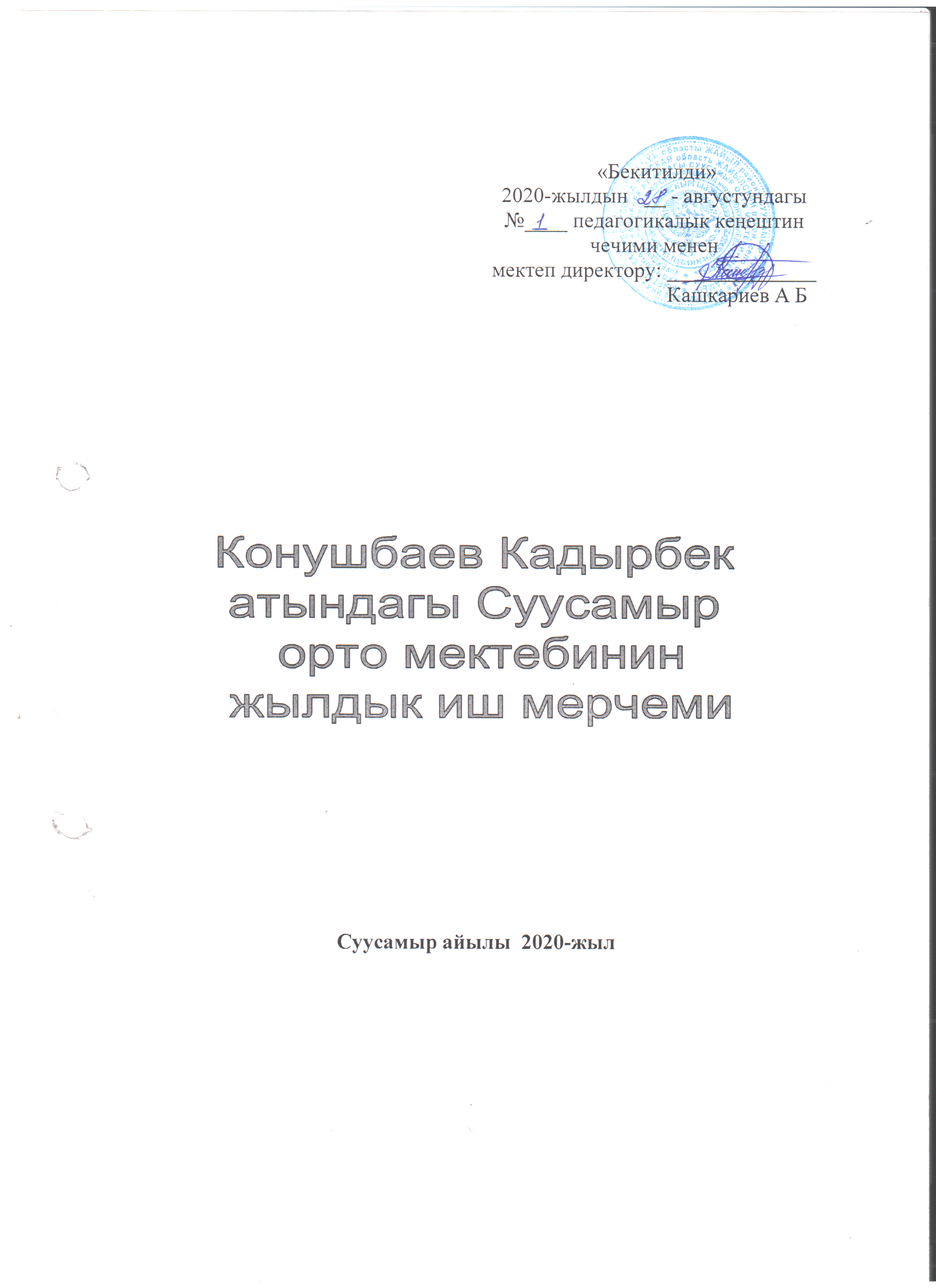 Kонушбаев Кадырбек атындагы Суусамыр  орто мектебинин 2020 - 2021-окуу жылына карата түзүлгөн жылдык планы.К И Р И Ш Ү Ү.         Адмзат коомундагы эӊ негизги турмушту демократиялаштыруу , жүргүзүп жаткан радикалдуу    экономикалык реформа элге билим берүү ишине жогорулатылган талаптардыкоюуда. Бүгүнкү күндө мектепке коюлуп жаткан коомдук тапшырмаларды өлкөбүздүн өсүшү үчүн жигердүү эмгектенүүгө жөндөмдүү жаштарды окутуу жана тарбиялоо болот. Бул милдет жалпы билим берүүчү мектептердин педагогикалык коллективдерине таандык .        Мезгилдин талабы- элдин,коомдук өнүгүү- өзгөртүүнүн , маалымдуулуктун, жаңылануунун жана демократиялуулуктун талабы. Бүгүн биздин өлкөбүздүн жаңылануунун революциячыл процесстери жүрүп жаткан мезгилде, мектепте жогорку талаптарды коюуда .Мектеп ишин кайра куруунун шарттарында билим берүү ишин бүтүндөй өлкөбүздө жакшыртуу боюнча кабыл алынган токтомдор, чечимдер, указдар биздин мектептин окуу-тарбия ишин быйылкы окуу жылында пландаштыруунун жана  жетекчиликке алуу менен жүргүзүлө турган иш аракетибиздин негизин түзөт.        Жаш муундарды учурдун талабына жараша окутуу,тарбиялоо жалпы билим берүүчү республикабыздагы мектептер алгылыктуу жетишкендиктерге ээ болушту. Ошондой болсо жалпы билим берүүчү мектеп реформасы мектептердин алдыңкы зор милдеттеринен турат . Бул болсо негизинен окутуунун жана тарбиялоонун сапатын түп тамырынан жогулатуу деген болот.       Өлкөбүздүн кайра куруу элге билим берүү жайларында зор масштабга ээ болду.Кайра куруу бул окууга болгон көз караштын түп тамырынан тарта өзгөрүшү. Сөз жөнүндө кана эмес,иш жүзүндө окуучунун педагогикалык иштин объектиси эмес субъектиси экендигин таануу.Кайра куруу бул бул мугалимдин окутуунун жана тарбиялоонун алдыңкы жана новатордук методдору менен куралдандырууга аракет кылуучу педагогикалык илимдин алдыңкы өсүп өнүгүшү.      Кайра куруу мектеп менен коомдук өз ара байланышынын күчөтүлүшү мектепти кайра курууда агартуу кызматкерлеринин айрыкча мугалимдердин алдына орчунду милдеттерди койду. Мында эң негизги сөз «Мугалим » жана «Чыгармачылык» деген терминдер баса көрсөтүлдү .Анткени өлкөбүздө жүрүп жаткан кайра куруу эстафетасын колуна алып турган  ишенимдүү жаштарды тарбиялоочу тарбиячыл мугалимдердин милдеттери жөнүндө ачык айтылды.      Бирок окутуунун жана тарбиялоонун методдорун өркүндөтү сабакты ар тараптан жабдуу, окуу-тарбия процессин башкаруу,мугалимдерди кайра даярдоо абалы азыркы учурдун талабына ылайык келбей жаткандыгы да өкүнүчтүү.     Мугалим - бул куруунун эң маанилүү адамы. Ал ишин билип жан дили менен колдоого,кайра курууда көп жаны чын ыкластуу жактоочуларга жана күрөшчүлөргө ,ишти улантуучулукка ээ болот. Чынында эле мектеп турмушунун кайра курууда негизги фигура экендиги талашсыз.ЖАЛПЫ БИЛИМ БЕРҮҮЧҮ ОРТО МЕКТЕПТИН ЖОБОСУНДА:      «Жалпы билим берүүчү мектеп демократиялаштырылган ,ар дайым өнүгүү менен жеке инсандык ,коомчулуктун жана мамлекеттик институт. Жалпы билим берүүчү Мектеп үзгүлтүксүз билим берүү системасынын негизги звеносу болуу менен билим алууну улантуу жана жөндөмүнө ,кызыкчылыгына жана каалоосуна жараша турмуш жолун туура тандоого мүмкүндүк берет».      Мектептин негизги милдетти –түпкүлүгү туура бирдиктүү ,бирок мазмуну, формасы ар түрдүү ,окуучулардагы инсандык ,акыл-эс нравалык жактан өнүгүү сезимтал жана чын болуусу,жөндөмдүүлүгүнүн толук ачылуусу, баалулуктарга жана ой жүгүртүүлөргө окуучулардын ээ болусу үчүн мүмкүн болгон ыңгайлуу шарттарды түзүү баарынан мурда биринчи планга коюлушу керек. ПЛАНДАШТЫРУУ- бул ошол мектеп жетекчилеринин эң негизги таяныч                                       куралы болуп саналат .           Пландаштыруу- мектептин ишин уюштуруудан баштап ар бир адамдын жашоо шартына чейин эске алат .           Ар бир жетекчинин өзүнүн аткара турган функциясы даана көрсөтүлгөн. Пландаштырууга жогорку органдардын көрсөтмөлөрүн күтпөй эле, ошол мектептин шартына ылайык ,тигил же бул практикалык окуу тарбиялык чараларды ишке ашыра берүү максатка ылайык. Мында негизги принцип мектеп ишин демократиялаштыруу болуп саналат.           Ар бир билим берүү мектеп өзүнүн коомдук уюмдарына таянып иш алып барып туруусу керек,мында мектептин башкаруу гарантиясы чектелип калбайт.           Тескерисинче ,кайра куруунун талаптарына ылайык мектеп турмушунун ички жана тышкы демократиялык жумуштары чындала берет ,окуу тарбия иштеринин мазмунунун формалары улам барган сайын жаңы талапка ылайык өркүндөйтКонушбаев Кадырбек атындагы Суусамыр орто мектебинин  ЖАМААТЫНЫН МИЛДЕТТЕРИ.1. Окуучулардын билим сапатын которуу боюнча иштерди  жүргүзүү, аларды     гумандуулукка  тарбиялоо. 2. Окутуу менен тарбиялоонун бирдиктүүлүгүн өркүндөтүү проблемасын чечүү3. Усулдук кеңеш, бирикмелердин иштерин убагында өтүү. 4. Усулдук иштерди максаттуу пландаштыруу.     а)  өз - ара сабактарга катышып тажрыйба алмашып туруу.     б) мугалимдердин квалификациясын жана тажрыйбалык деңгээлин              жогорулатууга көңүл бөлүү. 5. Сабактарга катышууда жана сабак берүүдө өзүн-өзү анализдөөнү ишке      ашыруу.Ар бир мугалим мектептин проблемасын өз ишинде чагылдыра     билүү. 6. Окуу китептердин сакталышын жакшыртуу .7. Бардык иш чараларды белгиленген мөөнөттө өтүүгө жетишүү.8. Класс жетекчилер окуучулардын жеке мүнөзүн бардык жактан изилдеп      жана аладын үй бүлөдө тарбияланыш шартын билүү керек .9. Окуучуларды жаратылышты коргоого үйрөтүү. МЕКТЕП АДМИНИСТРАЦИЯСЫНЫН ӨЗ АРА                           МИЛДЕТТЕРИНИН БӨЛҮНҮШҮ.Мектеп директору - Баардык педагогикалык жана техникалык кызматкерлердин ишине башкы жетекчилик кылуу. - Педагогикалык кызматкерлерге, орун басарларга,техкызматкерлерге     милдеттерди так бөлүштүрүү. - Мектеп ичиндеги эсеп кысап экономикалык, административдик баардык иш чараларды жүргүзүү. - Педагогикалык кеңешти, мектеп советин, директор алдындагы кеңешмени, ата-энелер комитетинин иштерин, коомдук уюмдар менен иштөөнү уюштуруу.- Окуу тарбия иштеринин жүрүшүнө, базалык иш каналар менен иш    жүргүзүү. - Мектептин ички жана сырткы жасалгасын, айлананын көрктөндүрүлүшүнө.- Материалдык – техникалык базаны чыңдоо.- Кадрларды кабыл алуу жана бошотуу. МЕКТЕП ДИРЕКТОРУНУН ОКУУ ИШТЕРИ БОЮНЧА ОРУН БАСАРЫ - Окуу процесси боюнча мектептеги баардык иш чаралардын                    аткарылышын жана алардын уюштурулушу. -  Усулдук кеңештин жана усулдук бирикмелердин уюштурулушу. - Мугалимдердин билимин өркүндөтүү, алдыңкы тажрыйбаларды жайылтуу.- Окуу кабинеттеринин жабдылышын уюштуруу.- 1, 2 жана 3 баскычтагы класстардын сабактарынын жүгүртмөсүн түзүү.- Сабактардын жабдылышындагы көрсөтмө куралдын ТСО сакталышын     көзөмөл  жүргүзүү .- Мектептеги тарификация жана эсеп кысап табель жумуштарына.- Мектептеги 5 - 11 класстардын окуусуна көзөмөл жүргүзүү. - Мектептеги окуу программасынын аткарылышына, сапаттуу            сабактардын жана окуучулардын билимдерине көзөмөл кылуу                                 (5 - 11 класс) .- 1-11 класстардын журналдарын, күндөлүк жана дептерлерин                  көзөмөлдөө.- Мектептин китепканасынын ишин жетектөө. - Кыймыл отчет.- Мамлекеттик тилге көңүл буруу. Жылдыгын белгилөө. ТАРБИЯ ИШТЕРИН АЛЫП БАРУУ БОЮНЧАДИРЕКТОРДУН ОРУН БАСАРЫ- Класс жетекчилердин усулдук бирикмесинин БК УБ ишин жетектөө.- Окуучулардын уюмунун ишин жетектөө. - Класстан тышкаркы иштердин аткарылышына, пландуу иштелишине.- Класстан тышкаркы  баардык иштердин окуучулар менен бирдикте                           класс жетекчилер менен болуусуна шарт түзүү. - Кружоктордун иштери.- Тарбиясы оор балдарга иштерди уюштуруу. - Тарбиясы оор балдарга  көзөмөл.- Мектептин дежурлук милдеттин, тазалык иштеринин  өз убагында болушуна көзөмөл.- Райондук ишканалар менен тыгыз байланыш түзүү, ата-энелер                                 менен байланышты чыңдоо.  СОЦИАЛДЫК ПЕДАГОГДУН МИЛДЕТТЕРИ1.Баланын жашоо- тиричилигиндеги оручундуу маселелерди чечүүдө бала менен  үй-бүлөөнүн, мектептин коомдук чөйрөнүнүн,социалдык кызматтардын,ведомостволорун,                 укук коргоочу жана администрациалык органдардын ортосунда арачы болот да,анын кызыкчылыктарын жактайт;2. Балдардын жашоо шартын иликтөө үчүн социалдык сурамжылоо,диогноздоочу изилдөө жүргүзөт .3.Окуучулардын инсанынын психологиялык-медициналык-педагогикалык өзгөчөлүктөрүн,жашоо чөйрөсүн жана шарттарын иликтейт.4.Баланын жүрүм-турумуна байланышкан кыйынчылыктарды,чыр-чатактуу кырдаалдарды, жүрүм-турумдагы кемчиликтерди аныктоо максатында уй-бүлөөнү иликтейт.5.Ата-энелер менен балдардын мамилелерин жакшыртууга көмөктөшөт.Бейжай үй-бүлөдөгү балдардын баарлашуусу (камуникативдик)көндүмдөрүн өнүктүрүүгө өбөгө түзөт.6.Ата-энелердин педагогикалык  маданиятын жогорулатууга, алардын ата-энелик       милдеттерге аң сезимдүү мамиле жасашына көмөктөшөт,ошондой эле ата-энелери менен мамилеси начарлаган балдардын маселелерин чечүүгө жардам берет.7.Балдарды коргоо жана социалдык колдоо,өмүрүн жана ден-соолугун сактоо боюнча чараларды көрөт.8.Камкордукка жана тарбияга муктаж балдарга зарыл жардам берет.9.Жетим жана ата-энелеринин камкордугусуз калган балдарды  турак жай,пенсия менен камсыздоо боюнча көмөк көрсөтөт.10.Класстан тышкаркы жана мектептен тышкаркы иштерге тартуу,балдар жана жаштар уюмдары,мекемелери,клубдары менен кызматташуу аркылуу балдардын бош убактысын уюштурууга көмөктөшөт.11.Балдар иштери боюнча комиссияга катышат.12.Зарыл болгондо,балдардын өздүк документтерин (туулгандыгы жөнүндө күбөлүгүн,паспортун)калыбына келтирүүго жардам берет.13. Төмөнкүдөй окуучуларга жардам көрсөтүү үчүн алардын эсебин жүргүзөт,мугалимдер,мектеп психологу,ата-энелер(алардын ордун баскан адамдар),                      атайын социалдык кызматтар, кайрымдуулук уюмдары менен кызматташат:-жүрүм-туруму бузулган,-кыйын (опурталдуу) кырдаалга туш келген- Камкордука жана тарбияга муктаж- Өзгөчө муктаждыктары бар.КИТЕПКАНАЧЫНЫН МИЛДЕТТЕРИ- Окуу жылдын башында окуу китептерин таратуу. - Окуу китептеринин сакталышына көз салуу.- Китепканада китеп көргөзмөлөрүн уюштуруу.- Окуу конференциясын өтүү.- Жетишпеген окуу куралдарына заявка берип туруу.- Жаңы келген методикалык китептерди, окуу китептерин                            чогулуштарда мугалимдерге көргөзүү .- Жаңы келген окуу китептерге штамп басуу, фондко кирүү,                       инвентаризациялык китепке номерин түшүрүү.  - Жаш адистерди методикалык китептер менен камсыз кылуу. - Окуучуларды китепканага тартуу. - Окуу жылдын аягында окуу китептерин чогултуп алуу .ДИРЕКТОРДУН ЧАРБА ИШТЕРИ БОЮНЧА ОРУН БАСАРЫ - Мектептин материалдык – техникалык базасын чыңдоо.- Эмеректердин , буюмдардын сарамжалдуу пайдаланышына.- Керектүү каражаттар менен мектепти камсыз кылууга.- Тех. кызматкелердин милдеттерин бөлүштүрүү жана аткарылышын    жетектөө.- Табель жумуштарын өз убагында толтурууга.- Ремонт жана оңдоо иштерин жүргүзүүдө.- Мектептин ички жана сырткы тазалыгына көзөмөл жүргүзүү. - Мектептин көрктөндүрүлүшүнө көзөмөл жүргүзүү. КЛАСС ЖЕТЕКЧИНИН МИЛДЕТТЕРИ :1. Өзүнө бекитилген класста предметтик мугалимдер жана ата-энелер        менен тыгыз байланышта тарбия иштерин жүргүзөт.2. Педагогикалык талаптардын үй-бүлө тарабынан бирдей аткарылышын      көзөмөлдөйт.  3. Класс боюнча керектүү документтерди жетишүү, катышуу, тарбия      жолундагы маалыматтарды дайындайт, күндөлүктөрдүн абалын көзөмөлдөйт. ОКУУ-ТАРБИЯ ИШТЕРИНИН УЮШТУРУЛУШУНУН МИЛДЕТТЕРИУСУЛДУК КЕНЕШТИН МИЛДЕТТЕРИ* Педагогикалык жана усулдук кеңештин чечимдерин ,педагогикалык      жамааттын аткаруусун уюштурат. * Окуу тарбия иштерин уюштурат,маалымат алат,анын натыйжасын      баалайт, натыйжалуулугун,сапатын көзөмөлдөйт. * Окутуунун мазмунун курамдык бөлүктөрүн аныктайт жана билим      берүү органдарына пикир айтат .* Мектептеги мугалимдерди окутуу,тарбиялоо иштерине жайгаштыруу      менен көзөмөлдөйт. * Өз ишине жооп бере албаган эмгек келишимин токтотуу жөнүндө      пикир айтат. * УБ нин,айрым мугалимдердин отчетторун угат жана ишине багыт       берет.* УК башчысы болуп мектептин окуу-тарбия боюнча директордун       орун басары алып барат .* Директордун окуу-тарбия иштери боюнча орун басарлары ,окуу-тарбия    иштерин мектепке туура коюлушуна ,окуу программаларынын аткары-    лышына ,окуучунун билиминин сапаттарына жооп берет .* Педагогикалык көрсөтмө берүү менен окуучулардын жетишүүсү ,      тарбия,окуу тарбия иштеринин абалы тууралу баяндама берет .* Педагогикалык кеңеш же мектептик кеңештин алдында окуучулардын     педагогикалык жамааттын, психологиясын, өзгөчөлүктөрүн изилдейт. * Алдыңкы тажрыйбаны үйрөнөт, жалпылайт, жайылтат .Усулдук бирикменин милдеттери :* УБ өздөрүнүн бирикмелеринин иштерин көзөмөлдөйт алдыңкы педагоги-    калык тажрыйба боюнча көрсөтмө түзүп ,чыгармачыл мугалимдердин     иш тажрыйбасын жайылтат ,ачык сабактарды уюштурат жана талкуулайт,    жаш кадрларга усулдук жактан жардам берет.                       Мугалимдердин милдеттери:1. Окуучуга бекем билим берүү,илимдеринин негизи менен куралдандыруу     адеп акылын жана дүйнөгө болгон көз карашын калыптандыруу,таанып     билүүчүлүгүн ,кызыгуусун,жөндөм шыгын арттыруу жана ар тараптан     өнүктүрүү, өстүрүү. 2. Окуучулардын ден-соолугун сактоого кам көрөт ,жекече өзгөчөлүктөрүн    таанып билер,турмуш шартын үйрөнөт, ата-энесинин же алмаштырган     адам менен байланышта болот, класс жетекчи аркылуу .3. Усулдук теориялык–практикалык билимин жогорулатуунун үстүндө     дайыма эмгектенет . Мугалим окуучунун билиминин сапатын,тарбия-    лануучунун деңгээли үчүн жооп берет . Мугалим турмушту ,коомдук     жашоонун негизги эрежелерин сактоодо жекече үлгүсүн көрсөтөт. 4. Өзүнүн жумуш столун уюштурат жана өркүндөтөт. 5. Башка иштер мугалимдин сабактардын орду боюнча аткарыла турган       иштердин ,сабактын түздөн түз педагогикалык процессине байланыштуу     эмес иш-аракеттерди аткарууга окуу убактысынан жол берилбейт.6.  Профилдик предметтер багытында окутууда эң башкы фигурасы мугалим      ар тараптан өнүккөн инсан,ал предметин терең түшүнгөн усулдук жактан    такшалган чебер педагог ,кылдат психолог болуу менен мугалим тарбиячы     деңгээлине жетишүү үчүн үч этапка өтүү керек.      ЭТАП           Шарттарга көнүгүү мезгили .           Даяр программа ,окуу китептерине көнгөн мугалимдер жаңы программаларды түзүүдө окуу китептеринен тышкаркы көптөгөн материалдарды колдону,тандалган окуучулар жөндөмдүү болгону менен предметтер боюнча түшүнүктөрдүн ,билимдеринин ,билгичтиктердин схемасы,удаалаштыгынын жоктугунун анны жыл боюнча жасалган иш аракеттер сыяктуу түшүнүктөрдү башынан өткөрүү . Окуучуларды окууга болгон умтулуусун,мугалимдердин демилгеси,изденүүсү ,талбаган эмгегинин натыйжасы кыйынчылыктардын баарын жеңет башкача айтканда мектептин келечегин ишеним менен карап,өзүнүн мүмкүнчүлүгүн толук жумшоо деңгээлине жетет,ал үчүн эки ,үч айга созулушу керек.  ЭТАП             Изденүү мезгили.          Мугалим кабыл алынган жөндөмдүү окуучуларга тандаган багыты боюнча терең билим берүү менен таасирлүү тарбия берип,алардын Адам катары калыптандыруу төмөнкү иштерди аткаруусу зарыл. 1. Психологияны,педагогиканы жана алдыңкы усулдарды,тажрыйбаларды     терең үйрөнүү,практикалоо,өз билимин маалымдуулугун көтөрүү    боюнча дайыма иштөө . 2. Ар бир окуучунун психологиялык өзгөчөлүгүн терең үйрөнүү ,практика-    лоо менен өз алдынча өнүгүүсүнө жол көрсөтүп ,түрткү болуу. 3. Ар бир окуучунун илимий изилдөө ,чыгармачылык ишке багыттоо жана     аларга негиздүү көрсөтмөлөрдү берүү менен жетекчилик кылуу . 4. Ар бир тандоого алуу менен оптималдуу багытын тандоого жетишүү.5. Илимий изилдөө иштерине өзгөчө көңүл буруу. 6. Өзүнө тиешелүү болгон педагогдук жөндөмдүүлүктү калыптандыруу.   Бул этап 4-жылга чейин созулушу мүмкүн.    ЭТАП                        Изилдөө мезгили.      Мугалим ар бир окуучунун психологиясын терең билүү мүмкүнчүлүгүнө ээ болуу менен аларга байланыш түзүүнүн ыңгайлуу усулдарын билгичтик менен пайдаланып,билим тарбия берүү иштерин жалпы тайпа боюнча жекече уюштуруусу ,иштин жыйынтыгына өзгөчө баардыгы жогорку окуу жайларында окуп,билимин ийгиликтүү жоопкерчилигин алат. Белгиленген деңгээлди иштеп жүрүшү жана жыйынтыктардын болуусу үчүн мугалимдер ыңгайлуу ,жеткиликтүү ,терең мазмундагы окуу программаларын түшүнүп,анын негизинде окуу китептерин ,усулдук көрсөтмөлөрдү кошумча адабияттардын системасын жазып толуктоонун негизинде эмгектениши зарыл .      Окуу тарбия ишиндеги алдыңкы өлкөлөрдүн мектептеринин иш тажрыйбаларын кеңири колдонуу менен компьютердик техниканы баардык сабактарында колдонуу деңгээлине жетишүү менен чыгармачылык ишин толук илимий негизинде уюштурат жана анализдейт . Жыйынтыгында билим берүүнүн эң башкы багытын тандоо мүмкүнчүлүгүнө ээ болот. Ушул этапка мектептин бүтүрүүчүсү төмөндөгүдөй этапка жооп берет . Ар тараптан өнүккөн инсан болуусу.Үй –бүлөлүк турмушка даяр болуусу. Эне тилинен башка чет тилин билүүсү.Тандаган профилдик предметтен билиминин тереңдиги.Тандаган кесибинен тайбастыгы жана ал боюнча алгачкы даярдыкта болуусу Мектептин чогулуштарды өткөрүү иш мерчеми. Окуу-тарбия иштери боюнча директордун орун басарынын                        2020 – 2021-окуу жылына карата түзгөн циклограммасыОкуу бөлүмүнүн башчысынын алдындагы кеңешмени өткөрүү  иш мерчеми.Билим сапатын жогорулатуу боюнча иш мерчемиКыргыз Республикасынын « Билим берүү жөнүндө » мыйзамынын аткарылышы боюнча түзүлгөн иш  мерчемиКонушбаев Кадырбек атындагы Суусамыр орто мектебинин                    «2020-жыл – Аймактарды өнүктүрүү, өлкөнү санариптештирүү жана балдарды колдоо жылына» карата түзүлгөн иш мерчеми.ИЧКИ   КӨЗӨМӨЛДҮН  ИШ МЕРЧЕМИИЧКИ ТЕКШЕРҮҮНҮН БАГЫТТАРЫ                 Мектептеги ички текшерүүдө класс жетекчилердин чеберчилигин, чыгармачылыгына байланыштуу маселелерди, илимий тарбиялык деңгээлин өркүндөтүүгө жана анын кемчиликтери боюнча педагогикалык тарбиячынын чеберчилигин арттыруу, окуучулардын ар тараптан өсүп өнүгүүсүнө теориялык, практикалык, саясий жактан тарбия-таалим алуусуна иш аракет жасоо жана иштердин жыйынтыгын чогулуштарда кеңири анализдеп талкулоо.I чейрек   Окуучулардын мектептеги, коомдук жердеги жүрүш-турушу, боорукердиги,                           ыймандуулугу жана милдеттери. II чейрек  Окуучулардын ар тараптан өсүп өнүгүүсүнө ийримдердин, предметтик                       ийримдердин, дене тарбия иштери, маданий иштери, көмөктөш болушу,                       кызыгуусун арттыруу. III чейрек  Окуучулардын жөндөмдүүлүгүн, таланттарынын ачылышынын деңгээли жана практикада колдонулушу.IV чейрек  Иштелген иштеринин жыйынтыктарынын отчету. Конкурс, кѳргѳзмѳлѳрдү                         уюштуруу.I. ПРОГРАММАЛАРДЫН АТКАРЫЛЫШЫ1. Предметтик мугалимдердин баардыгын окуу                        август     программалары менен камсыз кылуу.                         ОББ, китепканачы 2. Программалардын аткарылышын көзөмөлдөө.           чейректе бир жолу                                                                                                 ОББ, директор 3. Мугалимдердин квалификациясын жогорулатуу боюнча иштер : 3.1.   10.09.20-ж. чейин  перспективдүү планды жаңыртуу.           ОББ 3.2. Мугалимдерге өз билимдерин жогорулатууга, планын           ОББ     түзүүгө жардам берүү.                                                                 3.3. Өз билимдерин жогорулатуу боюнча мугалимдердин            ОББ                            отчетторун угуу (ангемелешүү өткөрүү ). 3.4. Мугалимдердин өз ара сабактарга катышуусун уюштуруу.  ОББМектеп  ичиндеги иш кагаздарына көзөмөл жүргүзүү*Мугалимдердин иш убакытын ай сайын эсепке алуу.*Класстык журналдардын абалы, сабактарды алмаштыруу, табелдерди түзүү.*9,11 – класстарынын журналдарын текшерүү менен өзгөчө үлгүдөгү документтерге талапкер окуучулардын окуусун көзөмөлдөө.*Ийримдердин иштөө журналдарын текшерүү. *Мугалимдердин күндөлүк пландарын текшерүү, алардын календарлык план жана журнал менен дал келишин көзөмөлдөө.  Окуу  программалардын  мектеп ичиндеги көзөмөлүКЛАССТЫ  ЖАЛПЫ КӨЗӨМӨЛДӨӨ ЖАЗУУ, ТЕКШЕРҮҮ, ПРАКТИКАЛЫК, ЛАБОРАТОРИЯЛЫК ИШТЕРДИН НОРМАЛАРЫ2020 - 2020 - окуу жылындагы жалпы класстык текшерүүМектептин иш кагаздарын кѳзѳмѳлдѳѳ графиги2019 – 2020-ОКУУ ЖЫЛЫНДА ОКУУЧУЛАРДЫН БИЛИМ ДЕӉГЭЭЛИН ТЕКШЕРҮҮЖогорку класстарБашталгыч класстарАЛДЫНКЫ ТАЖРЫЙБАНЫ ИЗИЛДЕП ТАРКАТУУ.1. Тажрыйбасын изилдөө: Медетова Назира – башталгыч классынын мугалими                                                    Байгазиева Ч.К. - кыргыз тили жана адабияты предметинин мугалими      2. Жогоркулардын ишин баяндаган папкаларын усулдук бөлмөгө коюу. Предметтер боюнча класстан тышкаркы иштер.Предметтер  боюнча он күндүк жана  жумалыктарды өткөрүү.* кыргыз тили                                                          - сентябрь                                     * көркөм өнөр жана дене тарбия                           -  октябрь * чет тили,орус тили                                               - ноябрь * химия, биология,география                                 - декабрь* башталгыч класс                                                   - январь * математика,  физика                                             - февраль * китеп сүйүүчүлөрдүн жумалыгы                        - март * тарых                                                                      - апрель  Предметтер боюнча олимпиадалар : баардык предметтер боюнча мектеп ичинде ноябрь айында олимпиада өткөрүү.райондук олимпиадага катышуу. ( декабрь)Предметтер боюнча дубал гезиттерди чыгаруу : Жаш калем ;Русское слово;Квант ;Математика ;Достук;Химия ;Глобус ;Тарых. Усулдук Кеңештин иш мерчемиМЕКТЕПТИН УСУЛДУК КЕНЕШМЕСИ   Мектептин УСУЛДУК кеңешмеси төмөнкү маселелерди чечет:- мектептин өнүгүшү үчүн стратегиялык негизги сунуштарды карап,                    иштеп чыгат;- мектептин негизги документтерин уюштурат(өнүгүү концепциясы,                    билим берүү программасы, окуу планы);- Усулдук бирикмелердин ишин анализдейт.   Усулдук бирикменин мүчөлөрүн өзгөртөт жана сунуштары кабыл алат.- мугалимдерди сыйлоо жана аттестациялоодо сунуштарды кабыл алат.- башка мектептер үчүн семинарларды өткөрөт.- педагогикалык окууну, конференцияларды бекитет.УСУЛДУК КЕНЕШМЕНИН КУРАМЫ:1. төрайымы        -  Токоева Айгүл Дженишбековна2. катчысы             -  Айрыгомова Жылдыз АсылбековнаУсулдук бирикменин жетекчилери :Сатаркулова Наргиза        -  «Тилдер» циклиАргымбаев Самат              -  «Табигый – илимий» цикли Алияскарова Нургүл          -  «Көркөм өнөр, технологиялык жана ден соолук маданияты» циклиНусупова Асель                 -  «Гуманитардык » циклиКулуева Жийде                  -  «Башталгыч класстар» циклиТурдукулова Бермет         -  «Класс жетекчилер» цикли      4. Китепкана башчысы    -  Абдылдаев У.К. УСУЛДУК  ИШ  АЛЫП БАРУУТарбия берүү боюнча класс жетекчилер үчүнусулдук иш.Тарбия берүү боюнча класс жетекчилерге усулдук жардам берүү,               өзүнчө билимин тереңдетүүгө көмөктөш болуу.Кесиптик жана тоериялык жактан тажрыйбасын байытуу.Алдыңкы иш тажрыйбаларын жайылтуу. Алып барылуучу иштер: Усулдук бурч жана усулдук адабий текчелерди уюштуруу.Тарбиялык ачык сааттардын графигин түзүү.Тарбиясы оор окуучулардын тизмеси.Жаш адистерге усулдук жардам жана насаатчы дайындоо.Китепканада тарбия берүүчү бурч уюштуруу.Мугалимдердин таасиринин натыйжасында начар, тартиби оор балдар менен консилиум өткөрүү. Мектеп администрациясынын, насаатчылардын жана             жаш кадрлардын биргелешкен иш мерчемиМектептин  «Мамлекеттик тил мыйзамын аткаруу» боюнчаиш мерчеми.Темасы : «Улут болсом - тилим менен улутмун »Максаты : Кыргыз Республикасынын «Мамлекеттик тил жөнүндө»                       Мыйзамын иш жүзүнө ашыруу. Эне тилдин улуулугун жана                      ыйыктыгын даназалап,окуучуларга мамлекеттик тил                     элибиздин улуу мурасы экендигин жана сөздөрдү так, таза                    сүйлөөгө, сабаттуу жазууга үйрөтүп, үндөп ,                    маданияттуулукка, гуманизмге тарбиялоо.               Маселелери: Кыргыз тилинин  өнүгүшүнө, улуттук рухий-                       маданияттарды даңазалаган мурастарга көңүл буруу.«Жаш мугалимдер  мектебинин»  иш  мерчемиНасаатчылык  боюнча иш мерчемиЖаш адистер менен иштөө:        Жаш адистер :                                          Насаатчылар :      1.  Жэээнбек кызы  Айзада               Темирова Гүлзат      2. Турдукулова Бермет                      Кулумбаева Айнагүл      3.  Жумабек  уулу  Туратбек            Таштамбаев  Калыбек                                 4.  Норузбай  кызы  Айдана               Мамытова  ЗинаСырттан окуп жаткан мугалимдер:Турдукулова Бермет            -                  И.Арабаев атындагы КМУ,                                                                  факультет: математика 5-курсЖөндөмдүү  окуучулар менен иштөө  мерчемиМАКСАТУУ-МОТИВАЦИЯЛЫК ИШМЕРДҮҮЛҮКНачар ѳздѳштүргѳн сапаттагы окуучулар менен иш жүргүзүүИнклюзивдик  билим берүү боюнча иш мерчемиМектептин микроучастогунун иш мерчеми Мектеп  менен кам көрүү кеңешинин  окуу-тарбия иштери      боюнча биргелешкен иш-чараларынын мерчеми.Мектептеги усулдук кеңештин милдеттериБилим берүүнүн маселелери боюнча нормативдик жана усулдук документацияларды үйрөнүү жана мектептин деңгээлинде нормативдик документацияларды (нускамалар, жоболор, келишимдер) иштеп чыгуу.Мектеп   компонентин тандоого жана калыптандырууга катышуу.окутуунун ар түрдүү баскычтарын жана варианттуулугун эске алуу менен предмет боюнча автордук окуу программаларынын мазмунун тандоо жана түзүү.Мугалимдердин жеке иш пландарын бекитүү, автордук программаларды жана усулдарды талдоо.Которулуучу класстарда жыйынтыктоочу көзөмөлдүк процедуралар үчүн аттестациялык материалдарды бекитүү, бүтүрүүчү класстарда жыйынтыктоочу аттестацияны өткөрүү үчүн аттестациялык материалдарды бекитүү (оозеки сынактар  үчүн)Предметти окутуу абалына талдоо жүргүзүү.Белгилүү тематика боюнча мугалимдин өзүнө талдоо жүргүзүү жана жетишкен натыйжаларга анализ берүү менен сабактарга өз ара катышууну уюштуруу.Предмет боюнча ар түрдүү авторлордун усулдук иштери менен таанышуу, предметти окутуунун усулдарын талдоо.Предмет боюнча усулдук иштер менен таанышуу максатында, белгилүү бир темада ачык сабактарды уюштуруу.Алдыңкы педагогикалык тажрыйбаларды үйрөнүү, жалпылоо жана жайылтуу.Предмет боюнча эксперименттик иштерди уюштуруу.Предмет боюнча билим берүүнүн стандарттарынан негизинде программаны өздөштүрүүнүн жыйынтыктарын баалоодо бирдей талаптарды иштеп чыгуу.окуучуларды аралык жана жыйынтыктоочу аттестациялоонун системасын иштеп чыгуу (тематикалык,семестрдик, зачёттук ж.б.)Билим берүү   уюмунда предмет боюнча  жумалыктарды (декада) уюштуруу жана өткөрүү; предмет боюнча олимпиаданын биринчи баскычын, конкурс, кароолорду уюштуруу жана өткөрүү;окуучулар  менен предмет боюнча класстан тышкаркы иштерди уюштуруу (факультативдик курстар, ийримдер ж.б.)Сабактын жабдылышы, окуу бөлмөсүнүн заманбап талаптарга жооп бериши, предметти окутуунун каражатын уюштуруу боюнча иштөө.Усулдук бирикмелердеги жаш педагогдор менен иштөө.Чыгармачыл командировкалар тууралуу отчётторду угуу, квалификацияны жогорулатуу курстарындагы иштер,мугалимдердин кесиптик өзүн-өзү өнүктүрүү боюнча отчётторун жүргүзүүМектептеги  усулдук кеңешинин максаттарыУсулдук бирикмелердеги педагогдордун чеберчилигин жана квалификациясын жогорулатуу, ошондой эле жаш педагогдордун кесиптик өнүгүүсүн колдоо  (насаачылык).Билим берүү чөйрөсүндөгү окутуунун сапатына, предметтер, окутуу чөйрөсү же чөйрөлөрү боюнча окутуунун максаттарына жана натыйжаларына бирдиктүү талапты камсыз кылуу.Бирдиктүү билим берүү жана тарбиялоо чөйрөсүн, инсандын өнүгүүсүн жана калыптануусун камсыз кылууда чыгармачылык иш үчүн шарттарды түзүү.Мугалимдердин педагогикалык ишмердүүлүгүнүн натыйжалуулугун баалоо.             Мектептеги усулдук кеңешинин функциялары1.Усулдук бирикменин мектептин иш планы, анын усулдук темасы, райондук усулдук бөлмөлөрдүн көрсөтмөлөрү чагылдырылган пландаштыруу иштерин жүргүзүү.Отурумдарды  өткөрүү.Семинардык сабак, тренингдер, ачык сабактар ж.б. иш-чараларды өткөрүү менен мектеп ичиндеги системада квалификацияны жогорулатууну уюштуруу.(УБ) предметтери боюнча класстан тышкаркы иштерди иштеп чыгуу.     4. Усулдук бирикменин ар бир мүчөсүнүн КТУсун аныктоо үчүн комиссия           түзүү.Класстан тышкаркы иштер боюнча иш мерчемӨспүрүмдөрдүн кылмыштуулук жана укук бузуунуналдын алуу боюнча түзүлгөн иш мерчеми.           ЖАШЫ ЖЕТИЛГЕН БАЛДАРДЫН УКУГУН КОРГОО БОЮНЧА ИШ: Кароосуз калган балдарды таап, көп балалуу үй бүлөөлөрдү учетко алуу.Жашоо шарты менен таанышуу. Жетим жана кароосуз, көзөмөлсүз калган балдарды тиешелүү жерге дайындоо.Кам көрүү көзөмөл жүргүзүү.Материалдык жардам, каражат жактан кам көрүү. Ата -энелеринин кеңеши менен биргелешип өтүлүүчү иш чаралардын мерчемиАТА - ЭНЕЛЕР МЕНЕН ИШТӨӨТема : Моралдык турпаттын тазалыгы үчүн күрөшүү. Сентябрь :   Бирдиктүү педагогикалык талап.                     Бирдиктүү талапты коюнун формалары жана жолдору.Октябрь :    Жаш муундардын коомдук жыргалчылыгына ар тараптуу эркин                       өнүгүшүн камсыз кылуу.                       а/ пайдалуу иштин натыйжасы.                      б/ баланын шык талантын, жөндөмүн кызыгууларын өркүндөтүп                           өстүрүү. Январь :    Үй бүлөөдө баланын аң сезимдүү  тартипке тарбиялоо.                    а/ үй бүлөөдө сергектик- балага өнөк.Май :         Балага жакшы адатта калыптоо ата-эне менен мектептин милдети. Жарандардын арыз, даттануу менен кайрылуусунун                        мыйзам  тартибинин  мерчемиОКУУЧУЛАРДЫН КОШУНДАРЫНЫН ИШИН УЮШТУРУУ БОЮНЧА ИШТЕЛҮҮЧҮ МЕРЧЕМИСАБАК Жаш өспүрүмдөр уюмунун түзүлүшүндөгү демилгечи тобу: Кошун деген эмне?Кошундардын бөлүнүшү?Кошундарга жаш өзгөчөлүгүнө, билим деңгээлине ылайыктып мүчөлөрдү даярдоо.САБАК Манас дастаны боюнча жети осуятты жалпы өспүрүмдөргө сунуш кылуу.Ар бир окуучу жети осуятты жатка билүүсүн талап кылуу. САБАК Ар бир кошундун девизин иштеп чыгуу. Окуучуларга сунуш кылып бекитүү.САБАК Ар бир кошундун салтанатту убадасын иштеп чыгуу.Окуучуларга сунуш кылып бекитүү.                                    Мектептин ЖӨИ менен бирдикте иштөө иш мерчеми.Ата-Мекенди коргоо күнүнө карата түзүлгөн иш мерчемиЖаш өспүрүмдөргө жана ата-энелерге юридикалык                         түшүнүк берүү иш мерчемиМиграция  боюнча профилактикалык маалымат                  түшүндүрүү иштерин жүргүзүү боюнча иш мерчемиДиндик  экстремизм жана терроризмге каршы                             багытка түзүлгөн иш мерчемиКоррупцияга  каршы жүргүзүлүүчү иш-чаралардын мерчемиЗордук - зомбулуктарга  каршы күрөшүү                               боюнча түзүлгөн иш мерчеми.Жолдо  жүрүү эрежесинин сакталышы                                              боюнча иш мерчемиӨрт  коопсуздугу боюнча иш мерчеми1-октябрь - Эл аралык улгайган адамдардын                                 күнүнө карата иш мерчемиЖаңы  жылды өткөрүү иш чаранын мерчеми.Мектептин айлана-чөйрөсүн жашылдандыруу                              боюнча иш мерчеми.Социалдык педагогдун ишинин циклограммасы.Үй-бүлөлүк кеп-кеңеш берүү1.Үй-бүлөгө көмөк көрсөтүүнүн педагогикалык үлгүсү-ата-энеледин педагогикалык иш билгилигин жогорулатуу;2.Диагностикалык үлгү-мындай кеп-кеңеш берүүнүн обьекти өзгөчө муктаждыктагы бар балдар,өсүшү кечеңдегендер жана жүрүм-туруму бузула баштагандар болуп саналат.Бул учурда жардам сунуш берүү түрүндө көрсөтүлөт;3.Социалдык үлгү-социалдык педагогдун ишмердигине көбүрөөк жакы үлгү,  мында тупмуштук жагдайларга түздөн-түз кийлигишүү керек болот;4.Медициналык үлгү-оорулууларды даарылоо . калыбына келтирүү жана үй-бүлөнүн дени сак мүчөлөрүн оорулуулардын өзгөчөлүктөрүнө ыңгайлаштыруу ;5.Психологиялык үлгү-үй-бүлөлүк кырдаалды , бүлөө ичиндеги карым-катнашты талдоо (үй-бүлө жана анын мүчөлөрүнүн өсүш натыйжасы)Кеп-кеңеш берүүнүн баскычтары:1.Даярдоочу-жолугушуунун болжолдуу планын иштеп чыгуу,көмөк алуучу менен иштөө ыкмаларын тандап алуу.Көмөк алуучу жана анын социалдык чөйрөсү тууралуу кошумча  маалымат алуу.2.Багыт аныктоочу-байланыш түзүүчү жана өз ара аракеттешүүнүн чегин аныктоо.Психоэмоциялуу жагымдуу фон жаратуу.3.Диагностикалык-маселени аныктоо(көмөк алуучу өзү белгилейт,ал эми кеп-кеңеш берүүчү түшүндүрөт).Божомолдорду талкуулоо,позицияны тандоо(маселени бирдей көрүү),маселени кабыл алуу.4.Сунуштоочу.Салттуу кеп-кеңеш берүүдө:кеп-кеңеш берүүчү өзү жалгыз жээ көмөк алуучу менен бирге маселени чечүү боюнча аракеттердин алгоритмин иштеп чыгат.Көнүл борборунда көмөк алуучу турган кеп-кеңеш берүүдө :кеп-кеңеш берүүчү көмөк алуучуга көйгөйлүү кырдаалдан чыгуунун жолун көрсөтүүчү аракеттердин планын,өзүнүн жүрүш-туруш стартегиясын иштеп чыгат. Балдарга  катаал мамиле кылууну алдын алуубоюнча иш мерчеми.Мектептин китепканасынын иш мерчеми.Директор алдындагы чогулушПедагогикалык кеңешСентябрь1. Жаңы окуу жылына карата мугалимдердин, мектептин документацияларын  алып жүрүүнүн жалпы талаптары менен тааныштыруу.2. Окуучулардын катышуусун, окуу                        куралдарын толуктоо. 3. Ар кандай иштер.Август1. 2018 - 2019-окуу жылына анализ     жүргүзүү жана 2019 - 2020-окуу     жылынын милдеттери.2. 2019 - 2020-окуу жылына  карата     түзүлгөн билим программасын     бекитүү. 3. УК иши.4. Ар кандай иштер.  Октябрь1. Мектеп ичинде өтүлө турган предмет-    тик олимпиаданын иш планын бекитүү.2. Журнал, дептер, күндөлүктөрдүн     толтурулушу жана текшерилиши. 3. Китепкананын иши. 4. Тестке бара турган окуучулар менен     иш алып баруу.5. Ар кандай иштер. Ноябрь1. I чейректин жыйынтыгы жана     II чейректин максаттары. 2. Жөндөмдүү окуучулар менен     иш алып баруу. 3. УК иши.Ар кандай иштер . Декабрь1. 8-класстарда сабактардын берилиши     ЖТК.2. Предметтик олимпиаданын жыйынты-    гына анализ. 3. Жаңы жылдык балатыны өткөрүүдө иш    планын бекитүү . 4. Ар кандай иштер.Январь1. I жарым жылдыктын жыйынтыгы     жана II жарым жылдыктын мак-    саттары. 2.  Окуу программасынын жана лаборато-риялык, практикалык иштердин аткарылышы.4. Ар кандай иштер.Январь   1. 1, 5-класстарда сабактардын берилиши          ЖТК жыйынтыгы.2. Коопсуздук эрежелеринин сакталышы.3. Санитардык-гигиеналык режимди талдоо.4. УК иши.5. Ар кандай иш.Март1. III чейректин жыйынтыгына анализ    жүргүзүү. IV чейректин максаттары2. Мугалимдерди 2019 - 2020-окуу     жылына топтоштуруу. 3. Ар кандай иштер. Февраль1.  ЖКТ  4, 11 класстар.2. Жөндөмдүү жана начар өздөштүргөн окуучулар менен иш алып баруу.3. Ийримдердин иштери. 4. Ар кандай  иштер.                           Апрель1. Көчүрүү жана бүтүрүү экзамендерге              даярдык көрүү.2. Үч айлык ишембиликти иш жүзүнө          ашыруу.3. Акыркы коңгуроо салтанатына     карата иш пландарын бекитүү.4. Ар кандай маселелер.Март1. Мүнөздөрү оор окуучулардын сабактарга катышуусу боюнча анализ.2. Өзүн өзү башкаруунун иши.3. Ар кандай иштер. Май1. Окуучуларды көчүрүү экзамен-    дерине жана жыйынтыктоочу     аттестацияга киргизүү. 2. Башталгыч класстын окуучуларын       класстан класска көчүрүү.3. Ар кандай маселелер. Апрель1. УК иши2. Жайкы эс алуунун иш пландарын     бекитүү .3. Ар кандай иштерМай1. IV чейректин, II жарым жылдыктын           жыйынтыктарына анализ жүргүзүү.2. Окуучуларды класстан класска           көчүрүү (5 - 8, 10-кл.)        3. Ар кандай маселелер.Май1. Окуучулардын окуу машыгуулары.2. Экзамендик кабинеттердин    аттестацияга даярдыгы3. Ар кандай иштерИюнь1. 9-класстарга күбөлүк берүү     жөнүндө. 2. Окуу кабинеттерин жаңы окуу                жылына даярдоо.    Июнь1. Бүтүрүүчү 11-класска аттестат  берүү жөнүндө2. Окуу-тарбия ишин жалпы талдоо, жаңы окуу жылына иш мерчем түзүү.А В Г У С ТА В Г У С Т                Негизги иштер                Негизги иштер1Август педагогикалык кеңешин өткөрүү.2Биринчи конгуроо аземи.3Жаңы келген жана жаш мугалимдер менен аңгемелешүү.4Мугалимдер жамааты менен  окуучуларга коюлган бирдиктүү талаптар менен тааныштыруу.5Мектеп боюнча дежурствону уюштуруу.6Кабинеттерди мугалимдерге бекитүү жана жаңы окуу жылга даярдыктарын текшерүү.7Окуу китептери менен окуучуларды толук камсыз болушун көзөмөлдөө.         Мектеп боюнча   жазылуучу буйруктар :         Мектеп боюнча   жазылуучу буйруктар :1Тарификациялык комиссияны түзүү жөнүндө.2Администрация мүчөлөрүнө функционалдык милдеттерди бөлүштүрүү жөнүндө.3Класс жетекчиликти бөлүштүрүү жөнүндө.4Кабинет жетекчилерин бекитүү жөнүндө.5Инвентаризация жүргүзүү комиссиясынын мүчөлөрүн шайлоо жөнүндө.6Мектептеги техникалык жана өрткө  каршы коопсуздукту сактоо жөнүндө.С Е Н Т Я Б Р ЬС Е Н Т Я Б Р Ь               Негизги  иштер               Негизги  иштер1Мугалимдердин жана окуучулардын тизмесин тактоо.2Ош-1 отчетун даярдоо.3Тарификация өткөрүү.4Класс жетекчилердин окуучулардын өздүк делолорун текшерүксү.5Календардык-тематикалык пландарды бекитүү.6Класс жетекчилердин тарбиялык пландарын текшерүү.7Ата-энелер жыйынын өткөрүү. Ата-энелер комитетин шайлоо.8Класстык журналды толтуруу боюнча инструктаж өткөрүү.9Сабактардын жүгүртмѳсүн түзүп бүтүрүү, директорго бекиттирүү.10Класс активдерин шайлоо.11Административдик текшерүү иштерин алуу. Окуучулардын билим сапатын аныктоо.12Мектептин бирдиктүү талабы менен тааныштыруу.13Мамлекеттик тил күнүн белгилөө.                 Буйруктар                 Буйруктар1Жаңы келген окуучуларды кабыл алуу жөнүндө.2Усулдук бирикмелердин жетекчилерин шайлоо жөнүндө.3Тарификация жөнүндө.4Аттестациялык комиссиянын мүчөлөрүн  шайлоо жөнүндө.5« Жаш мугалимдер мектебин »  уюштуруу боюнча.О К Т Я Б Р ЬО К Т Я Б Р Ь                     Негизги  иштер                     Негизги  иштер1 Старттык текшерүү менен жыл жыйынтыгын салыштыруу.2Жаш мугалимдер менен иш    алып баруу (насаатчыларды  бекитүү).3Окуучулардын ийримдерге, спорт  секцияларына тартылуусу боюнча маалымат алуу.4Табель түзүү.5Начар окуган окуучулардын ата-энелери менен аңгемелешүү.6Мугалимдер күнүн белгилөө.7Күндөлүк сабактын пландарын текшерүү.81,5- класстарынын класс жетекчилери, предметтик мугалимдери менен окуучулардын жаңы шартка көнүүсү боюнча кеңешме өткөрүү. Буйруктар1Окуучулардын жазуу дептерлерин текшерүү жөнүндө.2Күндөлүктөрдү текшерүү жөнүндө.3Алмаштырылып өтүлгөн  сабактарга төлөө жөнүндө.4Мугалимдер күнүнө карата мугалимдерге алкыш жарыялоо, ардак грамотасы менен сыйлоо  жөнүндө.5Тарификация жөнүндө.6Ички көзөмөл жөнүндө.Н О Я Б Р ЬН О Я Б Р Ь         Негизги  иштер         Негизги  иштер1I чейректин жыйынтыгы боюнча отчет алуу ( катышуу, жетишүү).2Педагогикалык кеңеш өткөрүү.3I чейректин жыйынтыгы боюнча тизим өткөрүү.4Күндөлүк сабактардын пландарын текшерүү.5Табель түзүү6Мүнөзү оор окуучуларды мектептин ички учетуна алуу7I чейректе начар окуган окуучулар менен аңгемелешүү.                 Буйруктар                 Буйруктар1Сабактарды алмашып өткөн мугалимдерге төлөө жөнүндө.2Күндөлүк сабактын планын текшерүүнүн жыйынтыгы жөнүндө.3I чейректин жыйынтыгы  жөнүндө.4Тарификациялоо боюнча.Д Е К А Б Р Ь         Негизги  иштер1Жаңы жылдык салтанатты өткөрүүгө даярдык көрүү.2Табель түзүү.3Административдик жазуу иштерин алуу ( кыргыз тили, орус тили, математика)4II чейрек боюнча  отчетторду алуу.5Кышкы каникулду пландаштыруу.                 Буйруктар1Алмаштырылып өтүлгөн сабактарга төлөп берүү жөнүндө.2I жарым жылдын жыйынтыгы жөнүндө.3Жаңы жыл аземин өткөрүү жөнүндө.4Административдик текшерүү иштеринин жыйынтыгы жөнүндө.Я Н В А Р Ь         Негизги  иштер1Ийримдик иштерди уюштуруу.2Педагогикалык кеңешти өткөрүү.3II жарым жылдыктын сабактар жүгүртмѳсүнѳ өзгөртүүлөрдү киргизүү.41-класстын окуучуларын мектепке көнүшүн анализдөө.5Табель түзүү.6Күндөлүк сабактардын пландарын текшерүү7II чейректин жыйынтыгы боюнча тизим өткөрүү.                 Буйруктар1Мугалимдерге алмаштырылып өтүлгөн сабактарга төлөп берүү жөнүндө.2Ийримдердин иштерин текшерүүнүн жыйынтыгы жөнүндө.3Тарификациялоо боюнча.Ф Е В Р А Л Ь         Негизги  иштер1Күндөлүк сабактардын пландарын текшерүү2Табель түзүү.3Ички көзөмөлдөө боюнча иш алып баруу.                 Буйруктар1Алмаштырылып өтүлгөн сабактарга төлөп берүү жөнүндө.2Тарификациялоо боюнча.М А Р Т         Негизги  иштер1Класстык журналдарды текшерүү.2Окуучулардын күндөлүктөрүн жана жазуу дептерин текшерүү.3Табель түзүү.48-март майрамын белгилөө.5Нооруз майрамын белгилөө.6III  чейректин жыйынтыгы боюнча   отчет алуу, тактоо.7Педкеңештин отурумун өткөрүү (III  чейректин жыйынтыгы боюнча ).                  Буйруктар1Класстык журналдарды текшерүү  жөнүндө.2III  чейректин жыйынтыгы  жөнүндө.А П Р Е Л Ь         Негизги  иштер1Көчүрүү  жана бүтүрүү экзамендеринин материалдарын даярдоо, бекитүү.2Экзаменге болгон даярдыкты текшерүү.3Экзаменге даярдык көрүү максатында административдик жазуу иштерин алуу ( 9,11 кл).4Табель түзүү511- класстардын экзамендик предметти  тандоосу боюнча иш  алып баруу.                 Буйруктар1Мугалимдерге алмаштырылып өтүлгөн сабактарга төлөп берүү жөнүндө.2Экзаменге даярдык көрүү жөнүндө.3Текшерүү  иштердин жыйынтыгы жөнүндө.М А Й         Негизги  иштер19,11- класстардын бүтүрүү экзамендеринин графигин түзүү.25,6,7,8,10- класстардын көчүрүү экзамендерине график түзүү.3Ата-энелер жыйынын өткөрүү.4Экзамендик комиссиянын мүчөлөрү менен экзамен алуу боюнча инструктаж өткөрүү.5Өздүк делолордун толтурулушун көзөмөлдөө.6Табель түзүү.7Кийинки окуу жылына карата мугалимдерди топтоо, сааттарды бөлүштүрүү ( комплектөө)8Экзамендик папка, бурч даярдоо.99,11- класстардын окуучуларын экзаменге киргизүү боюнча кичи педкеңешме өткөрүү.10Акыркы конгуроо аземи.                 Буйруктар1Жыйынтыктоочу аттестациялоого 9,11- класстын окуучуларын киргизүү жөнүндө.25,6,7,8,10 – класстын окуучуларын көчүрүү экзаменге киргизүү жөнүндө.3Аттестациялоонун жыйынтыгы боюнча мугалимдерге квалификациялык категорияларды ыйгаруу жөнүндө.4Класстан класска  көчүрүү  жөнүндө.5Экзамендик комиссияны түзүү жөнүндө.6Мугалимдердин жайкы эс алуусунун графигин түзүү жөнүндө.И Ю Н Ь         Негизги  иштер1Жайкы эмгек практикасын уюштуруу.2Күбөлүктөрдү, аттестаттарды толтуруу.3Табель түзүү.4Окуу-тарбия ишин жалпы талдоо, жаңы окуу жылына план түзүү.№Мазмуну жооптууСентябрьСентябрьСентябрь1Класстык журналдарды толтуруу боюнча бирдиктүүлүктү сактоо.Окуу бөлүмүнүн башчысы.2Иш кагаздары жөнүндө.Окуу бөлүмүнүн башчысы.3Окуучулардын сабактарын уюштуруу.(жеке окутуу боюнча).Окуу бөлүмүнүн башчысы.4Мектеп ичинде өтүлүүчү предметтик олимпиадага даярдык көрүү Предметтик мугалимдер 5Кыргыз тили жана адабиятынын он күндүгүнүн жыйынтыгы.АдминистрацияОктябрьОктябрьОктябрь6Календардык пландардын, класстык журналдардын текшерилишинин жыйынтыгы.Окуу бөлүмүнүн башчысы.71-классынын окуучуларынын жана жаны келген окуучулардын өздүк делолорунун текшерилишинин жыйынтыгы.Окуу бөлүмүнүн башчысы.8Көркөм өнөр,технологиялык жана ден соолук маданияты циклинин жумалыгынын жыйынтыгы. УБ жетекчилери.91, 5 класстарынын класстык жыйынтык текшерүүсүнүн жыйынтыгы.Окуу бөлүмүнүн башчысы.НоябрьНоябрьНоябрь101-4 класстарынын класстык жыйынтык текшерүүсүнүн жыйынтыгы.Окуу бөлүмүнүн башчысы.11Тилдер циклинин жумалыгынын жыйынтыгыУБ жетекчилери 129,11 кл райондук тестирлөөсүнүн анализи. Окуу бөлүмүнүн башчысы.13Журналдарды текшерүү жыйынтыгы.Окуу бөлүмүнүн башчысы.14Окуучулардын сабакка жетишүүсүн текшерүүнүн жыйынтыгы.Окуу бөлүмүнүн башчысы.15Мектеп ичиндеги олимпиаданын жыйынтыгы. Окуу бөлүмүнүн башчысы.ДекабрьДекабрьДекабрь169-кл. класстык жыйынтык текшерүүсүнө анализ.Окуу бөлүмүнүн башчысы.17Химия,биология,география предметтеринин жумалыгыУБ жетекчилери.189,11 кл. артыкчылык документке көрсөтүлгөн окуучулар менен иш алып баруу .Окуу бөлүмүнүн башчысы.19Админастрациянын билим сапатын текшерүү боюнча жыйынтыгы.Окуу бөлүмүнүн башчысы.20Райондук олимпиаданын жыйынтыгы.Окуу бөлүмүнүн башчысы.ЯнварьЯнварьЯнварь215-11кл. окуучулардын сабакка катышуусу боюнча I жарым жылдык жыйынтыктарыКласс жетекчилер 22Орус тили жана англис тили УБнин он күндүгү УБ жетекчилери.237-классындагы жалпы текшерүүнүн жыйынтыктарыОкуу бөлүмүнүн башчысы.24Башталгыч класстарынын мугалимдеринин дептер жана күндөлүктөр менен иштөөсү. УБ жетекчилери.25ТТКН боюнча программанын аткарылышы.(жол эрежелери, өрт коопсуздуктары, граждандардын коргонуу, өзгөчө теориялар боюнча)Окуу бөлүмүнүн башчысы.26I жарым жылдыктын жыйынтыгы боюнча практикалык, лабороториялык иштердин нормаларынын аткарылышы. Окуу бөлүмүнүн башчысы.ФевральФевральФевраль278 – 10 класстарындагы жалпы текшерүүнүн жыйынтыктарыОкуу бөлүмүнүн башчысы.28Журналдарды текшерүүнүн жыйынтыгы .Окуу бөлүмүнүн башчысы. 29Физика-11кл.,география-6кл.,орус тили-7кл.,кыргыз тили-3-кл. предметтери боюнча окуучулардын өздөштүрүүлөрүн талдоо. Окуу бөлүмүнүн башчысы.30Жөндөмдүү жана начар өздөштүргөн окуучулар менен иш алып баруу. Мугалимдер31Математика, физика предметтеринин жумалыгынын жыйынтыгы. УБМартМартМарт326-классындагы жалпы текшерүүнүн жыйынтыктарыОкуу бөлүмүнүн башчысы.33«Китеп сүйүүчүлөрү» жумалыгыкитепканачы345-8-класстарынын күндөлүктөрүнүн толтурулушу.Окуу бөлүмүнүн башчысы.352018-2019-окуу  жылына мугалимдердин комплектөөсүн жүргүзүү.Окуу бөлүмүнүн башчысы.36Жайкы эс алуу графигин бекитүү.УюштуруучуАпрельАпрельАпрель3711-классындагы жалпы текшерүүнүн жыйынтыктарыОкуу бөлүмүнүн башчысы.389,11 класстарын жыйынтык аттестацияга даярдыгы.Окуу бөлүмүнүн башчысы.39Китеп сүйүүчүлөрдүн жумалыгынын жыйынтыгы.Китепканачы.409,11 класстарынын персонификациясын жүргүзүү.МайМайМай419,11 класстарынын окуучуларынын райондук тестирлөөнүн анализи. Окуу бөлүмүнүн башчысы. 425-8-10 класстарынын класстан класска көчүрүү сынагынын даярдыгы. Окуу бөлүмүнүн башчысы. предметтик мугалимдер№Иштелүүчү  иштермөөнөтүжооптуу1Уюштуруу иштери  « Билим берүү мыйзамынын аткарылышы»:а/ мектеп жашындагы балдарды окууга тартуу   боюнча микроучастокторду учетко алуу;б/ бардык балдардын билим алуусун  камсыздандыруу.в/ « Билим бардыгы үчүн » программасын ишке ашыруу;Август, майЖыл ичиндеЖыл ичиндеДиректорДиректордиректор2Жөндөмдүү окуучулар менен иш алып барууну уюштуруу.дайымаДиректор  ОББ3Мектеп ичинде жөндөмдүү окуучулар менен жекече иш алып барып олимпиадалык резервке даярдоо.Жыл боюДиректор 4Олимпиадаларды уюштуруп өткөрүү.Октябрь,ноябрьДиректор ОББ УБжет5Мектеп ичинде текшерүүлөрдү уюштуруу.Жыл ичинде ОББ УБжет6Билим берүү стандартынын, окуу программаларынын аткарылышын текшерүү.Жыл ичиндеДиректор7Мектеп ичинде окутуу сапаты жана тарбия берүү боюнча өз ара текшерүүлөрдү уюштуруу.Жыл ичиндеДиректор8Окуучулардан  жат жазуу, текшерүү иштерин, тесттерди алуу.Жыл ичинде ОББ9Жаш адистер менен иштөө:а/ жаш адистерге иштөө үчүн шарт түзүү;б/ жаш адистерге насааттчыларды бекитүү;Жыл боюЖыл боюДиректор ОББДиректор ОББ10Мугалимдерди квалификациясын көтөрүү үчүн курстарга жиберүү.Жыл ичинде Директор 11Мектептин материалдык-техникалык базасын чындоо :а/  окуу процессин уюштуруу боюнча шарттарды  түзүү ( жарык, жылуулук, ремонт).б/ окуучуларды окуу китептери менен камсыз кылуу;в/ мугалимдерди усулдук китептер менен камсыз кылуу;г/ жаңы технологиялык ыкмаларды колдонуу менен сабактарда компьютерлерди пайдалануу;д/  техкаражаттарды колдонуу менен сабак  өтүү.ДайымаСентябрьСентябрьЖыл боюЖыл боюДиректорКитепканаКитепканаПредмет мугалим.Предмет мугалим.12Кыргыз элинин каада-салттарын сактоо менен патриоттуулукка  тарбиялоо.Жыл боюПредмет мугалим13Аралыктан окутууну колго алуу.Жыл ичиндедиректор14Окутуунун интерактивдик заманбап усулдарын колдонуу (үлгүлүү сабактар, усулдук аспекттер)Жыл ичинде ОББ15Мектепке окутууну жана тарбиялоону жакшыртуу планы ( практикалык колдонмо).Жыл ичиндеАдминистрация16Мектептик билим берүүдөгү педагогикалык менеджмент, коучинг, менторинг идеялары менен иштөө  Жыл ичиндеОББ, УБ жетекчилери17Мугалимдин конкреттүү кесиптик жетишкендиктери менен таанышуу, анын алдынкы тажрыйбаларын аныктоо жана окутуу процессинде окуучулардын ийгиликтерине жакшыраак байкоо жүргүзүү максатында портфолиолорду уюштуруу.Жыл ичиндеОББ, предм. мугал.,  класс жетекчилер№Иштин мазмунумөөнөтүжооптуу1Мугалимдер, ата-энелер жана окуучулар коллективинде « Билим берүү » мыйзамы жана « Жалпы орто билим берүү » мыйзамдары жөнүндө ар тараптуу окутууларды жүргүзүү.СентябрьДиректор Класс жетекчилер2Кыргыз Республикасынын мыйзамынын « Билим берүү жөнүндөгү» мыйзамы тууралуу дубал газета уюштуруу.Июнь, августОББ3Аз камсыз үй-бүлөдөгү жана жетим балдарга ар тараптан көмөк көрсөтүү,  китептер менен камсыз кылуу. Райондук билим берүү бөлүмүндө аз амсыз үй бүлөдөгү балдар жөнүндө маалымат берип туруу.ЖылынаАдминистрация4Жыл сайын мектептин педагогикалык кадрларына болгон суроо-талаптардын социалдык-педагогикалык прогнозун жүргүзүү. Майга чейинДиректор 5Окуучулардын август учетун анализдеп, окуучулардын окутууга 100% камтылышын камсыз кылуу.СентябрьОББ6Китепкана фондун толуктап туруу.ЖылынаАдминистрация 7Мугалимдерди билимин жогорулатуу курстарына жиберип туруу.График боюнчаАдминистрация8УБлердин жана УК тин ишин окуучулардын билимин жогорулатуу максатында пландаштыруу.СентябрьМугалимдер жамааты9Окуучулардын билим сапатын көзөмөлдөө жана текшерип туруу.Чейрек сайынОББ10Жөндөмдүү жана  начар өздөштүргөн   окуучулар менен  иш алып баруу.ДайымаОББПредм. мугалимдер11Олимпиадалык резерв  боюнча мугалимдердин жекече иштерин уюштуруу.ДайымаОББ 12Кошумча билим берүү кызматын кеңейтүү жана ишке ашыруу боюнча иш жүргүзүү.ДайымаАдминистрация, класс жетекчи13Мектептин материалдык-техникалык базасын чыңдоо максатында иш алып баруу.ЖылынаЧарба башчысы14Өз билимин жогорулатууга муктаж болгон мугалимдерди ар дайым болуп туруучу семинарларга жиберип туруу.Дайыма график боюнчаАдминистрация15Мектептин камсыздандыруу кеңешинин ишин чыңдоо.Дайыма Директор 16Администрациянын жана мугалимдердин функционалдык милдеттерин так пландаштыруу.сентябрь Директор №Иштин мазмунумөөнөтүжооптуу1Билим берүү боюнча кызмат көрсөтүүнүн сапатын арттыруу:Заманбап усулдук үлгүлүү сабактарды өтүү; Коммуникативдик-маалыматтык технологияларды колдонуу. жыл ичиндеАдминистрация, предметтик мугалимдер.2Окуучуларга сапаттуу билим берүү менен өз билимдерин турмушта колдоно билүүгө үйрөтүү:чыгармачылыкка;искусствого;спортко болгон кызыгууларын арттыруу максатында ар кандай ийримдерге тартуу.жыл ичиндеПредметтик мугалимдер, класс жетекчилер.3Окуу китептери, кошумча адабияттар менен камсыз кылуу.жыл ичиндеКитепканачы.4Класс кабинеттерин заманбап жасалгалоо.жыл ичиндеКабинет башчылары.Мектеп жамааты.5Райондук, областтык, республикалык олимпиадаларга, кароо-сынактарга катышуу.жыл ичиндеАдминистрация, предметтик мугалимдер, класс жетекчилер6Окуучулардын ден-соолугуна кам көрүү:СПИД, ВИЧ, кургак учук, тамекинин зыяндуулугу ж.б. боюнча семинар, тегерек стол, ачык сааттарды ж.б. өтүү.жыл ичиндеМед.кызматкерлери, класс жетекчилер.7Спорттук мелдештерди уюштуруу.жыл ичиндеДене тарбия мугалимдери.Администрация .8“Окуу Фестивалын” өткөрүүноябрьБашталгыч кл.жеткитепканачы9Маалымат каражаттары жана интернет-басылмалар менен камсыздоо.жыл ичиндеАдминистрация, китепканачы10Бүтүрүүчү 9, 11-класстарынын окуучуларына кесиптик багыт берүү.жыл ичиндеПредметтик мугалимдер, класс жетекчилер.11Мектеп парламентинин – “Ак тилек” уюмунун иштеин жандандыруу.жыл ичиндеУюштуруучу, уюмдун президенти.12Ата-энелер менен тыгыз байланышта иш алып баруу:Ата-энелер чогулушу;Кеп-кеӊештер;Тренинг, тегерек стол ж.б. уюштуруужыл ичиндеАдминистрация, класс жетекчилер.13Мектептин билим берүү ишмердүүлүгү боюнча мугалимдерден, окуучулардан, ата-энелерден сурамжылоо анкеталарын алуу.жыл ичиндеОББ, соц.педагог.14“Коррупцияга каршы күрөш – мамлекеттүүлүгүбүздү, өлкөбүздүн эгемендүүлүгүн сактап калат!”  темасында тарбиялык сааттарды өтүү.жыл ичиндеКласс жетекчилер.15Англис тили он күндүгүн өткөрүү ноябрьОББ, англис тили предметинин мугалимдери16Илим, техника жана өндүрүш жумалыгын өткөрүү.февральОББ17Чыӊгыз Айтматовдун 91 жылдыгына карата ар кандай (ачык саат, кече, тегерек стол, кароо-сынак ж.б.) иш чараларды уюштуруу.февральАдминистрация, предметтик мугалимдер, класс жетекчилер18“Кыш ханы жана ханышасы” кароо сынагыфевральАдминистрация, предметтик мугалимдер, класс жетекчилер19Облустук олимпиадага катышууфевральОББ , УБ жет Предметтик мугалимдерБайгазиева Ч КНусупова А К20Тажырыйбалуу мугалимдердин ишин жайылтуу(Мектеп ичинде семинар) уюштуруу февральОББ Медетова Н Байгазиева Ч21“Билимдүү озот, айга колун созот” темасында ачык тарбиялык саат өтүү.март3-Б классынын жетекчиси Шалпыкова М. О22Балдардын аң сезимин руханий баалуулуктарды колдоо билүүгө багыттоо максатында  “Ак калпак” күнүн белгилөө (салтанаттуу тизим)мартАдминистрация.Предметтик мугалимдер23“Таза коом – жаӊы доор” улуттук стратегиясы алкагында мугалимдердин компетенттүүлүгүн калыптандыруу жана өнүктүрүү.апрельАдминистрация.Предметтик мугалимдер24Окуучуларды улуттук баалуулуктарды билүү, ой чабуулун арттыруу, аӊ-сезимдүүлүк, адамдык улуу сапаттарга ээ болуу максатындаталанттуу окуучуларды изилдөөчүлүк иштерге тартуу;окуучуларды интеллектуалдык сынактарга даярдоо.жыл ичиндеАдминистрация, предметтик мугалимдер, класс жетекчилер.25“Манас таануу” интеллектуалдык таймаштарын  мектепте уюштуруу жана республикалык деӊгээлдеги таймашка катышуу.жыл ичинде“Манас таануу” ийриминин жетекчиси Бакаева А26“Кыргыз тилим – көөнөрбөс дилим!” темасында иш-чараларды өткөрүү.апрельКыргыз тили предметинин мугалимдери.27Окуучуларды экологияны сактоого тарбиялоо боюнча ар кандай иш-чараларды өткөрүү.жыл ичиндеУюштуруучу, география предметинин мугалими.28“Менин айылым” сүрөт сынагын уюштуруп өткөрүү.жыл ичиндеСүрөт мугалимиСыдыков М29Мугалимдердин кесиптик квалификациясын жогорулатып туруу.апрельОББ309-май Улуу жеңиштин 75 жылдыгына карата патриоттуулука эли жерин сүйүүгө тарбиялоо максатында салтанаттуу тизим өтүү (гүл чамбар коюу, концерт уюштуру   майорганизатор31“Акыл ордо” интелектуалдык долбоорунун финалдык туруна катышуумайАдминистрация, предметтик мугалимдер, класс жетекчилер.3201 июнь балдарды коргоо күнүн уюштуруу (балмуздак таратуу)июньАдминистрация.№Көзөмөлдөнүүчү   иш-аракеттерКөзөмөл-дүн түрүКөзөмөлдүн максатыЖооптуу жакКаралуучу жер123456АВГУСТАВГУСТАВГУСТАВГУСТАВГУСТ1Мектептин жаңы окуу жылына карата: материалдык-техникалык базасы, кадрлар менен толук камсыз болушу, классты топтоштуруу, мектептин иш-кагаздарынын, окуу кабинетеринин, спорт залдын абалы.Ф.к.Окуу кабинеттери-нин, лабораториянын абалын билүү.Администрациянын мүчөлөрүСЕНТЯБРЬСЕНТЯБРЬСЕНТЯБРЬСЕНТЯБРЬСЕНТЯБРЬ1Мектеп китепканасындагы окуу китептеринин жетиштүүлүгү.Ф.К.Окуучулардын окуу китептери менен камсыз болушун тактоо.Китепкананын башчысы.Директор алдындагы кеңешме.2Окуучулардын сабакка катышуусун көзөмөлдөөА.К.Сабакты себепсиз калтыруунун алдын алуу.ОББДиректор алдындагы кеңешме3 Отчетторду ( ОШ-1) тапшыруу.Т.К.Окуучулардын санын (келген-кеткен ж.б.) тактоо.ОББ Директор алдындагы кеңешме4Жаш адистерге насаатчыларды бекитүүТ.КОББДиректор алдындагы кеңешме5Календардык-тематикалык пландарды бекитүү.Ф.К.Календардык пландарды бекитүү.ОББУБ кеңешмеси6Социалдык циклинин УБнин 3 айлыгыТ.К.ОББдиректорОКТЯБРЬОКТЯБРЬОКТЯБРЬОКТЯБРЬОКТЯБРЬ1Мектеп ашканасынын абалын көзөмөлдөөФ.К.1-4 класстарга уюштурулган ысык тамактын сапатын баалоо Уюштуруучу Администра-тивдик кеңешме, маалымдама2Класстык журналдарды текшерүүТ.К.Журналдардын абалы, окуучулар жөнүндөгү маалыматтын туура толтурулушун көзөмөлдөө ОББӨндүрүштүккеңешме, маалымдама3Жаш мугалимдердин  иши насаатчылар менен  .Ф.кУстаттардын усулдук жардамы, сабактарды талдоо. ОББнасаатчыларУБ кеңешмеси41-класстын окуучуларынын ден-соолугунун абалын  билүүТ.к.Биринчи класстын окуучуларынын ден-соолугунун абалын  билүү.Мектеп мээрман айымыБашталгыч класс УБ кеңешмеси5Олимпиадага окуучуларды даярдооФ.к.Предм.муг-риКичи-педкеңеш65-класстарда класстык жалпы көзөмөл жүргүзүү. КЖК5-класстын окуучула-рынын жаңы чөйрөгө ыңгайланышын, I жана  II тепкичтин ортосундагы байла-нышты байкоо. ОББКичи кеңешме, маалымдама71-класстарга жалпы көзөмөл жүргүзүү.Кжк 1-класстын окуучуларынын мектепке көнүшүн байкоо. ОББКичи педкеңеш8Көркөм өнөр, технологиялык жана ден соолук маданияты циклинин  жумалыгы.Көргөзмө уюштуруу. Улуттук оюндар менен.Т.кКласстан тышкаркы иштердин алып барылышы. ОББДиректор алдындагы кеңешмеНОЯБРЬНОЯБРЬНОЯБРЬНОЯБРЬНОЯБРЬ1I чейректеги окуучулардын жетишүүсүн талдоо.Ф.кОкутуунун деңгээлин Жана окуучулардын билим сапатын аныктоо. ОББКичи педкеңеш2Класстык журналдарды текшерүүТ.кЧейректик баалардын объективдүүлүгүн, туура коюлушун аныктоо. ОББДиректор алдындагы кеңешме, маалымдама31-4- класстагы өздөштүрүүсү начар окуучулар менен  иш алып баруу, кластык жалпы көзөмөл жүргүзүүТ.кПредметтик мугалимдер жекече иш алып баруусун баалоо. Кл.жет.ОББДиректор алдындагы кеңешме, маалымдама4Социалдык камкордук көрүү иш аракетин талдоо.Т.к.Аз камсыз болгон үй-бүлөлөргө, жетим балдарга жардам көрсөтүү.Администра ция мүчөлөрү.Директор алдындагы кеңешме, маалымдама55-9- класстардын окуучуларынын күндөлүктөрүн текшерүү.Т.к.Бирдиктүү орфорграфиялык эрежелерди сактоо, бааларды коюуну ата-энелер Жана класс жетекчилер тарабынын өз убагында текшерилип турушун көзөмөлдөө. Уюштуруучу маалымдама6Окуучулардын сабакка катышуусун текшерүү.Ф.к.Класс жетекчилер жана предметтик мугалимдердин ишин көзөмөлдөө. Себепсиз сабакты калтыруунун алдын алуу. ОББ.Директор алдындагы кеңешме, маалымдама85-11-класстарда тарых, адам жана коом сабагынын өтүлүшүн текшерүү.Т.к.« Жаны темаларды окуучулардын өздөштүрүүсү.»ОББ                УБ жетекчиУБ отуруму, маалымдама9Тилдер  циклинин он күндүгүн өткөрүү.Тематикалык кече менен жыйынтыктоо.Т.кУБ жетекчиУБ отуруму, маалымдамаДЕКАБРЬДЕКАБРЬДЕКАБРЬДЕКАБРЬДЕКАБРЬ1Жалпы мектептеги класстан тышкаркы иштердин уюштуруулусун талдоо.Т.кИш-аракеттерди сапаттуу өткөрүүнү баалооУБ жетекчиси,    ОББУК отуруму, Кл.жет –лер  кеңеши2Окуучулардын сабакка катышуусун көзөмөлдөө.Ф.кКласс жетекчилердин, мугалимдердин иш аракетин баалоо. Себепсиз сабакты калтыруунун алдын алуу. ОББ  соцпедагогДиректор алдындагы кеңешме, маалымдама3Жаш адистер менен иштөө.Т.кЖаш мугалимдердин өз ара жана тажрыйба-луу  мугалимдердин сабакка кирүүсүн активдештирүү. ОББнасаатчыларДиректор алдындагы кеңешме, маалымдама4Класстык журналдарды текшерүү.Т.кБаалардын жыштыгын жана объективдүү коюлушун көзөмөлдөө ОББДиректор алдындагы кеңешме5Жарым жылдык боюнча административдик текшерүү иштерин алууФ.кОкуучулардын билимдерин, көндүмдөрүн, ыкмаларын талдоо. ОББУБ кеңешмеси, маалымдама6Табигый-илимий усулдук цикли УБнин(география,   химия, биология) предметтеринин жумалыгы.Таймаш (викторина) менен жыйынтыктоо.Т.кУБ жетекчиУБ отуруму, маалымдама79-класстарда класстык жалпылоочу көзөмөл жүргүзүү.Кжм Окуучулардын билим сапатын жана тарбиялуулугун анализдөө. ОББКичи педкеңш маалымдамаЯНВАРЬЯНВАРЬЯНВАРЬЯНВАРЬЯНВАРЬ1I жарым жылдын жыйынтыгын талдоо.Ф.кОкуучулардын билим сапатын баалоо. ОББПедкеңеш, маалымдама2Окуучулардын укук бузуусунун алдын алуу.Т.кУкук бузуунун алдын алуу, укуктук тарбия берүү. Соцпедагог Админист-ративдик кеңешме3Таланттуу окуучулар менен иштөө.Т.кТаланттуу окуучулар менен иштөөнү, мек-тептеги райондук жана шаардык предметтик олимпиадалардын жыйынтыгын талдоо Уюштуруучу Админист-ративдик кеңешме4Окуучулардын лабораториялык жана практикалык иш дептерлерин текшерүү.Т.кФизика, химия, биология боюнча программалык материалдардын аткарылышын текшерүү. ОББМаалымдама, УБ отуруму57-класска жалпы көзөмөл жүргүзүүКжкОкуучулардын билим сапатын жана тарбиялуулугун анализдөө. ОББКичи педкеңш маалымдамаФЕВРАЛЬФЕВРАЛЬФЕВРАЛЬФЕВРАЛЬФЕВРАЛЬ1Кесипти туура тандоо боюнча 9-11 кл. окуучуларынан анкета алуу.Т.к9-11- класстын окуучуларынын кесиптик багытын аныктоо ОББ Кл.жетекчУсулдук кеңештин отуруму, маалымдама28 – 10-класстардажалпы класстык көзөмөл жүргүзүүКжкОкуучулардын билим сапатын жана тарбиялуулугун анализделет. ОББКичи педкеңш маалымдама3Аттестациядан өтүп жаткан мугалимдердин сабактарына катышуу.Ф.кМугалимдердин кесиптик деӊгээли аныкталат.АК мүчөлөрүАК отуруму, маалымдама4Төмөнкү предметтер боюнча окуучулардын өздөштүрүүсүн талдоо:  - физика  11-класс - география   6- класс - орус тили 4- класс - кыргыз  тили 3-классТ.кОкуучулардын көндүмүн, ой-жүгүртүүсүн байкоо, жыйынтыкталат.УБ жетекчисиАдминист-ративдик кеңешме, малымдама5Математика, физика предметтеринин жумалыгы.“Билгичтер”сынагы менен жыйынтыктоо.Т.кОкуучулардын кызыгуулары өнүгөт ОББУБ отуруму, маалымдамаМАРТМАРТМАРТМАРТМАРТ1Көчүрүү жана бүтүрүү экзамендерине даярдык көрүү.Т.кЭкзаменге болгон даярдыкты байкоо ОББДиректор алдындагы кеңешме2Окуучулардын чыгармачылык иштеринин сапатын жана абалын көзөмөлдөөТ.кОкуучулардын илимий изилдөлчү иштерин баалооУюштуруучу Усулдук кеңештин д.о.б.3«Социалдык циклинин» УБ (тарых предмети)жумалык.Кече менен жыйынтыктоо.Т.к ОББДиректор алдындагы кенешме 4Спорттук секциялардын, ийримдердин ишин көзөмөлдөө.Ф.кОкуучулардын ийримдерге катышуусун талдоо. Уюштуруучу Директор алдындагы кеңешме5Мугалимдердин өзүн-өзү өркүндөтүүсүн текшерүү.Т.кӨзүн-өзү өркүндөтүү боюнча тажрыйба алмашуусу ОББУБ.отуруму66-класска жалпы класстык көзөмөл жүргүзүүКжкОкуучулардын билим сапатын жана тарбиялуулугун анализдөө. ОББКичи педкеңш маалымдамаАПРЕЛЬАПРЕЛЬАПРЕЛЬАПРЕЛЬАПРЕЛЬ1Экзаменге даярдык көрүүТ.кЭкзамендик материалдарды даярдоо алардын программага туура келишин тандоо боюнча экзаменди тактоо, экзамендин расписаниесин түзүү ОББДиректор алдындагы кеңешме2Окуу программасынын аткарылышын текшерүү.Т.кОкуу программасы-нын аткарылышынын абалы. ОББАдминис- тративдик кеңешме3Тема : «Билим кени китеп» китеп сүйүүчүлөрдүн жумалыгы.  Уюштуруучу Директор алдындагы кеңешме4Окуу китептеринин сакталышы боюнча рейддерди уюштуруу.Ф.кОкуу китептеринин абалын билүү.Китепкана башчысыАдминис- тративдик кеңешме5Класстык журналдарды текшерүү.Ф.кБаалардын  жыйын-тыгын, журналдардын жалпы абалын билүү. ОББмаалымдама611-класска жалпы класстык көзөмөл жүргүзүүКжкОкуучулардын билим сапатын жана тарбиялуулугун анализдөө. ОББДиректор алдындагы кеңешме7Төмөнкү предметтер боюнча окуучулардын өздөштүрүүсүн талдоо:Кыргыз тили жана адабияты 9-11 классТарых 9-11  классМатематика 9-11 классОкуучулардын өздөштүрүүсүн, экзамен берүкчү предметтер боюнча деңгээлин аныктоо, даярдыкты күчөтү. ОББДиректор алдындагы кеңешмеМАЙМАЙМАЙМАЙМАЙ1Башталгыч класстардын окуучуларынын шар окуусун текшерүү.Т.кБашталгыч класстын материалдарын, окуучулардын өздөштүрүүсүн баалоо. ОББУБ отуруму2Окуу кабинетинин абалын көзөмөдөө.Ф.кОкуу кабинетинин абалын баалоо.УБ жетекчиси, кабинет башчысы.Директор алдындагы кеңешме3Окуу-тарбия иштеринин жылдык жыйынтык чыгарууФ.кОкуучулардын билим сапатын, жетишүүсүн, тарбиялык деӊгээлин аныктоо. ОББпедкеңешИЮНЬИЮНЬИЮНЬИЮНЬИЮНЬ1Жыйынтыктоочу аттестациялооТ.кЖыйынтыктоочу аттестациялоону көзөмөлдөөДиректорпедкеңеш2Күбөлүктөрдү жана аттестаттарды толтурууТ.кАттестат жана китепчени текшерүүЭкзамендик комиссияАдминист-ративдик кеңешме3Окуу-тарбиялык иштерди талдоо жана жаңы окуу жылынын иш планын түзүүТ.кМектеп окуучуларынын билим сапатына талдооДиректор  ОББпедкеңешI   чейрекII  чейрекIII  чейрекIV   чейрекМектепке жаны келген окуучулардын өздүк делолорун текшерүү1-11 класстарынын класстык журналдарын текшерүү1-11 класстарынын класстык журналдарын текшерүү1-11 класстарынын класстык журналдарын текшерүү1- класстарынын окуучуларынын өздүк делолорун текшерүү9-11 - класстарынын окуучуларынын өздүк делолорун текшерүү9-11 - класстарынын окуучуларынын  күндөлүктөрүн текшерүү1-11 - класстарынын окуучуларынын өздүк делолорун текшерүү3-11- класстарынынОкуучуларынын күндөлүктөрүнүн абалын, 1-6 класстарынын маршруттук баракчаларын текшерүү5-9 класстарынын «Тарбиясы  оор » өспүрүмдөрүнүн күндөлүктөрүн текшерүү.5-11 класстарында  орус тили, кыргыз тили,чет тили  предметтеринин дептерлеринин текшерилишин текшерүү.3-11- класстарынын окуучуларынын күндөлүктөрүндө чейректик, бааралынын коюлушун текшерүү.класстык журналдарын текшерүүБашталгыч класстарынын дептерлеринин абалын текшерүүМектепке жаңы келген окуучулардын өздүк делололрун текшерүү6-11 класстарынын биология ,  география предметтеринин дептерлерин текшерүү1- класстарынын окуучуларынын туулгандыгы жөнүндө күбөлүктөрүн текшерүүМектепке жаңы келген окуучулардын өздүк делолорун текшерүү1-11 – класстарынын иш дептерлерин текшерүү.5-11 класстарында тарых, химия, математика, физика предметтеринин дептерлерин текшерилишин текшерүүI   чейрекII  чейрекIII  чейрекIV   чейрекПрограммаларды түзөтүү, календардык пландарды бекитүү1- 4- класстарында ТТКН программаларынын аткарылышы2-11 класстарында орус тили предмети боюнча жазуу иштерин көзөмөлдөө.5 – класстарында ТТКН программаларынын аткарылышыЖаш адистердин календардык пландарындагы программаларынын аткарылышы.2-11- класстарында математика сабактары боюнча жазуу иштерин көзөмөлдөө.8-11 класстарында  химия  предмети боюнча лабораториялык иштеринин аткарылышы.7-11 – классында физика предмети боюнча лабораториялык, практикалык иштердин аткарылышы.Ийримдердин иш пландарын бекитүү.I жарым жылдыкта 6-11- класстарындаИнформатика, география предмети боюнча практикалык иштердин аткарылышы.1-11- класстарында  Ж.Ж.Э., Ө.К.Э., предметтери боюнча практикалык иштерин өткөрүү.9-11 класстарында дил баян, баяндамалардын нормаларынын аткарылышыАкы төлөөчү кызматтар. Ийримдердин  иштерин көзөмөлдөө.Ийримдердин  иштерин көзөмөлдөө.1-7 – класстарында жолдо жүрүү эрежелеринин  аткарылышы.Башталгыч класстарында жат жазуу, текшерүү иштеринин нормаларынын аткарылышы.Ийримдердин  иштерин көзөмөлдөө.№Көзөмөдүн түрлөрүжооптуужыйынтык иш кагаз1Сабакка жана класстан тышкаркы иштерге катышуу.Администрация мүчөлөрүМаалымдама2Текшерүү иштери.Администрация мүчөлөрүМаалымдама3Жазуу дептерлерин текшерүү.Администрация мүчөлөрүМаалымдама4Класстык жкрналдарды текшерүүАдминистрация мүчөлөрүМаалымдама5Күндөлүктөрдү текшерүү.Администрация мүчөлөрүМаалымдама6Окуучулардын сабакка катышуусун көзөмөлдөө. (Рейд өткөрүү.)Администрация мүчөлөрүАнализ7« Класстагы окуучулардын ортосундагы мамиле » анкета алуу.Администрация мүчөлөрүАнализ8Тарбиялуулукту аныктоочу анкета алууАдминистрация мүчөлөрү Маалымдама9Предметтик мугалимдер жана класс жетекчилер менен аңгемелешүү.Администрация мүчөлөрүАнализ10Окуучулар менен аңгемелешүү.Администрация мүчөлөрүАнализ№предметтеркласстаркласстаркласстаркласстаркласстаркласстаркласстар№предметтер5678910111Математика 181812121610102Геометрия -5888883Физика -410/711/98/137/66/124Химия ---6/1110/117/615Чет тили 44-44446Кыргыз тили 55555557Кыргыз адабияты ---44448Русский язык 88653329Русская литература 444577710Биология 38/16832/54211Информатика 122117№АйыКлассЭскертүү1Октябрь1, 52Декабрь83Февраль4,114Апрель9№иш кагаздарымѳѳнѳтүмѳѳнѳтүмѳѳнѳтүмѳѳнѳтүмѳѳнѳтүмѳѳнѳтүмѳѳнѳтүмѳѳнѳтүмѳѳнѳтү№иш кагаздарысентоктноябдекянвфевмартапрмай1Журнал+++++++++2Окуучулардын өздүк делосу+++++3Мугалимдердин өздүк делосу+++4Окуучулардын күндөлүктөрү+++++++++5Математика боюнча дептерлер+++++++++6Кыргыз тили боюнча дептерлер+++++++++7Чет тили боюнча дептерлер+++++++++8Орус тили боюнча дептерлер+++++++++9Күндөлүк план+++++++++10Календарлык план+++11Тарбия план+++++++++№ПредметтерI чейрекI чейрекII чейрекII чейрекIII чейрекIII чейрекIII чейрекIV чейрекIV чейрек№Предметтерсентоктноябдекянвфеврмартапрмай1Кыргыз тили 10-11кл5-7кл8-9кл10-11кл5-7кл8-9кл10-11кл2Кыргыз адабияты 10-11кл5-7кл8-9кл10-11кл5-7кл8-9кл10-11кл3Русский язык 10-11кл5-7кл8-9кл10-11кл5-7кл8-9кл10-11кл4Русская литература 10-11кл5-7кл8-9кл10-11кл5-7кл8-9кл10-11кл5Чет тили 5-7кл8-9кл10-11кл 3кл5-7кл8-9кл10-11кл6Математика 5-7кл8-9кл10-11кл5-7кл8-9кл10-11кл7Физика 5-7кл8-9кл10-11кл5-7кл8-9кл10-11кл8Химия 10-11кл5-7кл8-9кл10-11кл5-7кл8-9кл10-11кл9Тарых 5-7кл8-9кл10-11кл5-7кл8-9кл10-11кл5-7кл8-9кл10-11кл10Биология 6-7кл8-9кл10-11кл6-7кл8-9кл10-11кл11География 6-7кл8-9кл10-11кл6-7кл8-9кл10-11кл12ИЭТН6-7кл8-9кл6-7кл8-9кл6-7кл8-9кл13Кол эмгек 5-7кл8-9кл10-11кл5-7кл8-9кл10-11кл14Дене тарбия 5-7кл8-9кл10-11кл5-7кл8-9кл10-11кл15Чийүү 8-9кл8-9кл8-9кл№ПредметтерI чейрекI чейрекII чейрекII чейрекIII чейрекIII чейрекIII чейрекIII чейрекIV чейрекIV чейрекIV чейрек№Предметтерсентоктноябдекянвфеврмартмартапрмай1Кыргыз тили 1-4кл1-4кл1-4кл1-4кл1-4кл2Адабий окуу 3-4кл1-4кл1-4кл1-4кл1-4кл3Математика 1-4кл1-4кл1-4кл1-4кл1-4кл1-4кл4Орус тили 1-4кл1-4кл1-4кл5Мекен таануу 1-4кл1-4кл1-4кл1-4кл1-4кл6Англис тили 3-4кл3-4кл3-4кл7Сүрөт 1-4кл1-4кл1-4кл1-4кл8Дене тарбия 2-4кл1-4кл1-4кл№Иштин мазмунумөөнөтүжооптууI отурумI отурумI отурумI отурум1.2.3.4.5.УКтин иш мерчемин түзүү жана бекитүү.УК, УБ  курамын түзүү жана бекитүү.Жаш адистерге насаатчыларды бекитүү. Мектеп ичинде өтүлө  турган предметтик                                                                     олимпиаданын иш мерчемин түзүү жана бекитүү.Усулдук  жана жаңы адабияттар боюнча маалымат берүү.I  чейрек	Токоева А. Дж.УКтин жетекчисиПредметтик мугалимдерАбдылдаев У.К.китепканачыII  отурумII  отурумII  отурумII  отурум1.2.3.4.5.Азыркы  сабакты даярдап өткөрүүнүн технологиясы. Тема:  “____________________” Насаатчылардын жаш адистер менен иштөө боюнча отчету.Райондук предметтик олимпиаданын жыйынтыгына анализ. Жөндөмдүү, начар жана сабакта жетишпеген окуучулар менен иш алып баруу боюнча анализ.Чыгармачыл тажрыйбалуу мугалимдердин отчету.  II чейрекАдминистрация.насаатчыларПредметтик мугалимдер.Предметтик мугалимдер III отурумIII отурумIII отурумIII отурум1.2.3.4.Педагогикалык окуу : “_____________________”УБлердин  иштерине баа берүү (I жарым жылдык боюнча) Тажрыйбалуу мугалимдердин ишин жайылтуу (мектеп ичинде өтүлгөн  семинар, анализ).Усулдук жана жаңы адабияттар боюнча маалымат берүү.III  чейрек___________________Токоева А.Дж.УБ жетекчилери Абдылдаев У.К.китепканачыIV отурумIV отурумIV отурумIV отурум1.2.3..Көчүрүү жана бүтүрүү экзамендерге даярдык көрүү боюнча  УКтин иши.Тегерек стол : «Кесипкөй чеберчиликти арттыруу » ( жаш адистердин отчеттук сабактарына анализ)Өз билимин өркүндөтүү боюнча мугалимдердин отчетуIV чейрекТокоева А. Дж.АдминистрацияКББАго барган мугалимдер№Иштелүүчү  иштермөөнөтүжооптуу1УК, УБ түзүү жана алар менен иш алып баруу.СентябрьОкуу бөлүмүнүн башчысы2Предметтик мугалимдердин окуу программалары менен иштөөсүнө көзөмөл жүргүзүү жана  талкулоо, сын пикирлерин угуп туру.Жыл ичиндеОкуу бөлүмүнүн башчысы3Мугалимдердин илимий жана усулдук идеялык саясий деңгээлин системалык түрдө көтөрүү.Жыл ичиндеДиректор, окуу бөлүмүнүн башчысы4Азыркы сабакты даярдап өткөрүүнүн технологиясыМерчем  боюнчаОкуу бөлүмүнүн башчысы5Мугалимдер арасында семинарларды өткөрүп туруу. Азыркы учурдун талабына ылайык сабактарды өткөрүү.Мерчем  боюнчаОкуу бөлүмүнүн башчысы6Окутуунун ыкмаларын кеңири активдештирүүгө (лекция, доклад, зачёт, маалымат ж.б. ишке киргизүү) жетишүү.Мерчем  боюнчаОкуу бөлүмүнүн башчысы7Усулдук бирикменин ишин жакшыртуу жана ага жетекчилик кылуу.Мерчем  боюнчаУБ жетекчиси, окуу бөлүмүнүн башчысы8Рекомендацияларды даярдоо: а/ чыгармачыл мугалимдердин ишин көрсөтүү. б/ конференция, диспут көрсөтмөлөрдү жана ачык сааттарды уюштуруу.Жыл ичиндеОкуу бөлүмүнүн башчысы9Жаш мугалимдерге усулдук иштерди уюштуруу: а/ насаатчы мугалимдерди бекитуу. б/конференция, диспут, көргөзмө стенддерди уюштуруу. в/ жекече ангемелешүү. г/ көрсөтмөлүү, үлгүлүк сабактарга катышуу.Жыл ичиндеОкуу бөлүмүнүн башчысы10Областык, райондук семинарларга мугалимдерди  катыштыруу.Жыл ичиндеОкуу бөлүмүнүн башчысы11Жаш мугалимдердин сабактарына:а/ катышууб/ техникалык каржаттарды пайдалануу жана көрсөтмө куралдар менен иштөлнү уюштуруу, үйрөтүү.ДайымаОкуу бөлүмүнүн башчысы12Мектептик билим берүүдөгү педагогикалык лидерлик, насаатчылык жана мониторинг жүргүзүүЖыл ичиндеОкуу бөлүмүнүн башчысы13Заманбап усулдук иштер:Окутуунун интерактивдик усулдары ( үлгүлүү сабак, усулдук аспекттер)ДайымаОкуу бөлүмүнүн башчысы14Мугалимдердин сабакка даярданышын, пландын кеңири жазылышын, дидактикалык материалдардын даярдалышын, ачык сааттардын уюштурулушун дайыма көзөмөлдөп туруу.ДайымаОкуу бөлүмүнүн башчысы15УБнин  мерчемдерин  түздүрүү, аны  өндүрүштүк кеңешмеде талкуулап туруу.Жыл ичиндеОкуу бөлүмүнүн башчысы16Төмөндөгү негизги багыттар боюнча картотекаларды түзүү:а/ ТКти пайдалануу.б/ сабак өтүүнүн жана тарбиялоонун  негизги багыты.в/ ой жүгүртүү ишмердүүлүгүн, кабинеттерди эффективдүү  пайдалануу. г/ алдынкы мугалимдердин иш тажрыйбалары.Жыл ичиндеОкуу бөлүмүнүн башчысы17Стандарттуу эмес сабактарды уюштуруу.Интерактивдүү ыкмаларды пайдаланып сабактарды өтүү.Жыл ичиндеОкуу бөлүмүнүн башчысы, мугалимдер 18Диспут, КВН, кечелерди уюштуруу.Чейрек ичиндеУюштуруучу19Ар бир предмет боюнча ар бир окуучунун өзүнүн жөндөмдүүлүгүн изилдөө жана кесипке багыттоо.ДайымаМектепАдминистрациянын ишиЖаш мугалимдердин ишиНасаатчы мугалимдердин ишиМектептин иш кагаздарын алып баруу, пландаштыруу боюнча кеңеш берүү.Календарлык пландарды түзүү, иш кагаздарын, журналдарды толтурууну үйрөтүү, окуу программалары менен тааныштыруу.Сабактардын планын түзүүдө жардам берүү.Аңгеме : « Жаш мугалимдерге практикалык кеңештер ». Сабактын пландарын биргелешип анализдөө.Насаатычы мугалимдердин сабагына катышу. Ата-энелер менен жолугушуу, окуучулардын кыймылына көз салу.Көрсөтмөлүү сабактарды өтүү, окуучуларды окуу эмгегине көнүктүрүү боюнча жардам берүү.Сабактын анализин эскертмелерин берүү.Аңгеме : « Сабактын тиби, структурасы, системасы », сабактарга байкоо жүргүзүү жана анализдөө.Өзүнүн сабактарына  анализ жүргүзщүү боюнча иш алып баруу. Ачык сабактарга анализ берүүгө катышуу.Сабакка көрсөтмө куралдарды жасоо жана туура колдонуу боюнча кеңеш берүү.Балдар коллективин калыптандыруу ыкмасына байкоо жүргүзүү жана анализдөө.Усулдук бирикменин ишине катышуу.Көрсөтмөлүү сабактар. Окуучулар менен биргелешип иштөөнүн түрүн үйрөтүү.Аңгеме : « Билим берүүнүн калыптанышын текшерүү». Окуунун техникасын текшерүү.Ар бир жарым жылдыкта жаш мугалимдердин ишинин анализи жана жыйынтыгы.Көрсөтмөлүү сабактар.Аңгемелешүү : « Сабактын максаты жана милдети » боюнчаСабактардын жүрүшүнө байкоо жүргүзүү жана анализдөө.Көрсөтмөлүү сабактар. Окуучулардын туура жүрүш-турушун калыптандыруу.Аңгемелешүү : «Балдар менен жекече иш алып баруу»Окуучулар менен аңгемелешүү.Иш кагаздардын алып барууну үйрөтүү.Аңгемелешүү : «Сабактарды инновациялык усулдар менен окутуу».Мугалимдердин инновациялык казнасы менен таанышуу жана өз ишмердүүлүгүндө колдонуу.Көрсөтмөлүү сабак же фрагмент.№Иштелүүчү иш чараларМөөнөтүЖооптуу1Кыргыз Республикасынын Өкмөтүнүн 2004-жылдын 28-декабрындагы «Мамлекеттик тилди өнүктүрүү үчүн уюштуруучулук, материалдык-техникалык шарттарды түзүү боюнча чаралар жөнүндө » № 958-токтомун аткаруу иштерин улантуу.Жыл боюАдминистрация 2Эгемендүүлүктүн 27 жылдыгына карата Эн белгилеринин жабдылышын жаңыртуу;улуттук маданиятты, рухий дөөлөттөрдү даңазалаган ураандарды жайгаштыруу.сентябрьКласс жетекчилер, канаа башчылары.3Кыргыз тили мугалимдеринин маалымат банкын түзүү.сентябрь УБ.жетекчиси Нусупова.А4Мамлекеттик тилдин үч айлыгын өткөрүү  боюнча иш мерчемин түзүү жана бекитүү                                                          сентябрь УБ.жетекчиси Нусупова.А5Мектептин иш кагаздарын мамлекеттик тилде жүргүзүү.       Жыл боюМектеп жамааты.6“Кыргыз тили“,  ”Кут билим“  ,  “Кут билим сабак“    “Тил жана маданият” гезиттерине жазылуу.Жыл ичиндеМектеп,Мугалимдер7Мамлекеттик тил күнүнө арналган « Тилим менин  - жан дилим» (салтанаттуу тизим).сентябрьКыргыз тили жана адабияты мугалими Муктарова Б8Окуучулардын мамлекеттик тил боюнча билим деңгээлин текшерүү(окуу машыгуусун, жат жазуу алуу)Жыл ичиндеМектеп жетекчилигиУБ жетекчиси Нусупова А. К.9Кыргыз тили жана адабияты боюнча окуучуларды предметтик олимпиадага даярдоо жана катыштыруу.Жыл ичиндеМектеп жетекчилиги. Мугалимдер10«Тил – улуттун күзгүсү» үч айлыктын жыйынтыгы (кече)ноябрьКыргыз тили жана адабияты мугалими Байгазиева Ч. К.11«Манасты даңазалоо – кыргызды даңазалоо» (конкурс) декабрьМанас таануу ийриминин жетекчиси Абдылдабекова Г.Т.12«Төрөкулдун Чыңгызы- кыргызымдын жылдызы» (салтанаттуу тизим)декабрьТарых мугалими Чортонбаева А. Э.13«Мен жашаган айыл» (салтанаттуу тизим)декабрьГеография мугалими Аргымбаев С. Т.14Окуучуларды «Аялуу жан сырын айта алат- бир гана  адам эне тилинде» кыргыз тили жана адабияты олимпиадасына даярдоо, катыштыруу.Кыргыз тили жана адабияты мугалимдери15«Энеден тарбия башталат, эне –тилден улут сакталат» (салтанаттуу тизим ) февральКыргыз тили жана адабияты мугалими Муктарова Б. М.16“5-март – Ак калпак күнү” салтанаттуу тизим өтүү  мартУюштуруучу Абдылдабекова Г. Т.17КРнын мамлекеттик туусунун күнүнө арналган салтанатуу тизим. мартУюштуруучу Абдылдабекова Г. Т.17Окуучуларды кыргыздардын каада –салттары менен тааныштыруу, билип-таануусун кеңейтүү, улуттук оюндарга кызыгуусун артыруу максатында «Салам Нооруз!»иш чарасын өткөрүү.мартУюштуруучу Абдылдабекова Г. Т.18«Сары- өзөн Чолпондору» сынагын өткөрүү.мартУюштуруучу Абдылдабекова Г. Т.19«Менин укугум жана милдетим»(иш-чара өткөрүү)майУюштуруучу Абдылдабекова Г. Т.20«9-Май-Улуу Жеңиш!» (иш-чара өткөрүү)майУюштуруучу Абдылдабекова Г. Т. 11-класстын окуучулары21Кыргыз тили жана адабияты жана башка канааларынын жабдылышын жаңыртып туруу, техникалык каражат менен камсыздоо, дидактикалык материалдарды топтоо.Жыл ичиндеКласс жетекчилер, канаа башчылары22« Сильва » билим борбору менен тыгыз байланышта иштөө ( сынактарга катышуу, адабий материалдарга жазылуу).Жыл ичиндемугалимдерайыиштин мазмунужооптууСентябрьТаанышуу.     «Өзүң жөнүндө айтып бер»Устаттарга жаш мугалимдерди бекитүү.Окуу программаларынын мазмунун, окуу процессин уюштуруу боюнча нормативдик актылар менен тааныштыруу (Устав, жобо ж.б) Класстык журналдарды туура толтуруу жана ага коюлган талаптар.Календардык-тематикалык пландарды даярдоо.Мектеп администрациясы ОББ ОББ,НасаатчыларОББ,НасаатчыларПредм.мугалимдериОктябрьМектептин салттары менен тааныштыруу.Сабакка даярдык көрүү, күндөлүк планды жазуу боюнча кеңеш.Устаттын кеңеши. «Сабактын максаттарын туура коюу.»Директор ОББ НасаатчыларНоябрьУстаттын кеңеши. «Класс жетекчи катары ишти уюштуруу.»«Сабактын типтери, формалары, структуралары».Устаттын сабактарына катышуу. Насаатчылар ОББ Жаш адистерДекабрьУстаттардын сабактарга катышуусу.Устаттардын кеңеши. «Окутуунун интерактивдүү усулдары.» ОББ, жаш адистер НасаатчыларЯнварь1. Устаттын кеңеши. «Газета журналдардагы жаңы маалыматтар». Жаңы усулдук колдонмолор2. Ѳтүлгөн темаларды кайталоо, жаңы тема менен байланыштыруу. Насаатчылар,китепканачы ОББФевраль1. Устаттын сабактарга катышуусу, жекече аңгемелешүүсү.2. «Жаңы теманы окуп үйрөнүү»  бөлүгүн уюштуруу. ОББ ОББМарт1. «Сабакты бышыктоо, жыйынтыктоо, үй тапшырманы берүү  жөнүндө».2. Устаттын кеңеши «Ата-энелер менен  иштөө».3. Устаттын сабактарга катышуусу.ОББ Насаатчылар НасаатчыларАпрель1. Окуучулардын билимин баалоо.2. Устаттын кеңеши « Иш кагаздарын алып баруу».3. «Мүнөзү оор окуучулар менен иш алып баруу». ОББ Уюштуруучу Май1. «Биз эмнелерге  үйрөндүк?» отчеттук  сабактар.2. Ишти жыйынтыктоо, талдоо, жаңы окуу жылына карата иш план түзүү.3. Жаш мугалимдерден анкета алуу. «Жаш мугалим мектебинин» иши боюнча сенин сунуштарың ? ОББОББ, УК мүчѳлѳрүОББ№Иш чаралармөөнөтүжооптуу1Тажрыйбалуу педагогдордун арасынан насаатчылыкка сунуштоо, макулдашуу жана директордун буйругу менен бекитүү.СентябрьОББ, УБ жетекчи 2Насаатчынын жаш адис менен алып баруучу ишинин  иш мерчемин  текшерип бекитүү.Сентябрь ОББ,Директор3Жаш адистин кесиптик өнүгүүсү боюнча ишинин иш мерчемин текшерип бекитүү.СентябрьОББ,Директор4Насаатчы жана жаш адистин биргелешип сабактарды пландаштыруусуна көзөмөл жүргүзүү.Жыл боюОББ, УБ жетекчи 5Мектептин иш кагаздарын алып баруу боюнча насаатчынын жаш адис менен алып барган ишине көзөмөл жүргүзүү жана сунуштарды берүү.Жыл боюОББ, УБ жетекчи,6Насаатчынын байкоо  жүргүзүүсү жана маалымат чогултуусу.Жыл боюнасаатчылар7Биргелешип рефлексиялоо/ кайтарым байланыш жүргүзүүлөрүнө шарт түзүү.Жыл боюОББ8Насаатчыларга усулдук жана  практикалык жардам көрсөтүү.Жыл боюОББ, УБ жетекчи, китепканачы9Насаатчылардын алдыңкы тажрыйбасын  жалпылоо жана жайылтуу.Жыл боюОББ, УБ жетекчилери 10Усулдук  Кеңештин отурумдарында насаатчылар, жаш  адистердин отчетторун угуп талкулоо.План боюнчаПедагогикалык жамаат11Жаш адистердин отчеттук сабактарына катышып анализ берүү.IV  чейрекАдминистрация, УБ жетекчилери№Иштин мазмунутехнологиялармөөнөтүжооптуукайсы жерде каралатУЮШТУРУУ  - ПЕДАГОГИКАЛЫК  ИШМЕРДҮҮЛҮКУЮШТУРУУ  - ПЕДАГОГИКАЛЫК  ИШМЕРДҮҮЛҮКУЮШТУРУУ  - ПЕДАГОГИКАЛЫК  ИШМЕРДҮҮЛҮКУЮШТУРУУ  - ПЕДАГОГИКАЛЫК  ИШМЕРДҮҮЛҮКУЮШТУРУУ  - ПЕДАГОГИКАЛЫК  ИШМЕРДҮҮЛҮКУЮШТУРУУ  - ПЕДАГОГИКАЛЫК  ИШМЕРДҮҮЛҮК1Окуучулар менен    иш  алып баруунун максаттарын жана милдеттерин тактоо, белгилөө.Учурдагы абалды анализдөөАвгустКласс жетекчилерАдминистративдик кеңешме2Предметтер боюнча чыгармачылык көндүмдөрдү иштетүү максатында кошумча дептер менен иштөөнүн бирдей талаптарын иштеп  чыгуу.Чыгармачылык маселелер менен кошумча иш алып баруу. Чыгармачыл иштерди анализдөө.Окуу жылынын ичиндеПредметтик мугалимдерУБ отурумдары жана ОББ алдындагы кеңешме35-11 – класстарында «4» жана « 5 » жеген баага окуган окуучулардын тизмесин түзүү.Окутуунун анализиЧейрек жыйынтыгыОББОББ алдындагы кеңешме4Окуучулардын окууга болгон кызыгуусун, жетишүүсүн төмөндөтүүгө шарт түзгөн мугалимдер менен жекече аңгемелешүүлөр-дү өтүү.Жекече аңгемелешүү. Коррекциялоо ишинин перспективаларын аныктоо жана анализдөө.Окуу жылынын ичиндеОББ, ТИДОБАдминистративдик кеңешме.5Жогорку категориядагы мугалимдердин жөндөмдүү окуучуларга кеңеш  берүүлөрүн уюштуруу.Мектеп  буйругу. Кеңештердин  графигин түзүү жана пландаштыруу.Окуу жылынын ичиндеОББ, ТИДОБ, класс жетекчилерМугалимдин отчету. УБ отурумдары6Ийримдер, мектеп компоненти, секциялар аркылуу окуу процессии менен кошумча билим берүүнүн тыгыз байланышына шарттарды түзүү.Кошумча билим берүү системасын жана окуу планын биргелеш түзүү.Окуу жылынын ичиндеОББ, ТИДОБАдминистративдик кеңешме.1Окуучулардын жана алардын ата-энелеринин талаптарына ылайык окуу процессин уюштуруу. Анкета жүргүзүү;Маектешүү ;Окуу жылынын ичинде Кл. жетекчилерАдминистративдик кеңешме 2Жөндөмдүү окуучулардын билимин көрсөтүү, жөндөмдүүлүгүн ишке ашырууга шарттарды түзүү.Өрөөндүк, райондук иш чараларга катышу, окуу процессин уюштурууда жаңы заманбап технологияларды колдонуу.Окуу жылынын ичинде Предмет мугалимдерУБ отурумдары ОББ  алдындагы кеңешме 3Жөндөмдүү окуучулар менен жыйынтыктуу иш алып барган мугалимдердин тажрыйбасын жайылтуу жана маалымат берүү. Анализ , маектешүү, семинарлар, консультатциялар Окуу жылынын ичиндеУБ жетекчилери . Пед кеңеш, УБ отурумдары Директор алдындагы кеңешме .ОКУУ ПРОЦЕССИНИН ИЛИМИЙ УЮШТУРУУСУН КАМСЫЗ КЫЛУУ ЖАНА  АНЫН ӨНҮҮГҮҮСҮ.ОКУУ ПРОЦЕССИНИН ИЛИМИЙ УЮШТУРУУСУН КАМСЫЗ КЫЛУУ ЖАНА  АНЫН ӨНҮҮГҮҮСҮ.ОКУУ ПРОЦЕССИНИН ИЛИМИЙ УЮШТУРУУСУН КАМСЫЗ КЫЛУУ ЖАНА  АНЫН ӨНҮҮГҮҮСҮ.ОКУУ ПРОЦЕССИНИН ИЛИМИЙ УЮШТУРУУСУН КАМСЫЗ КЫЛУУ ЖАНА  АНЫН ӨНҮҮГҮҮСҮ.ОКУУ ПРОЦЕССИНИН ИЛИМИЙ УЮШТУРУУСУН КАМСЫЗ КЫЛУУ ЖАНА  АНЫН ӨНҮҮГҮҮСҮ.ОКУУ ПРОЦЕССИНИН ИЛИМИЙ УЮШТУРУУСУН КАМСЫЗ КЫЛУУ ЖАНА  АНЫН ӨНҮҮГҮҮСҮ.1Окуунун жаңы, өнүгүүнүн жогорку деңгээлине жетишүүгө тосколдуктарды аныктооо жана аларды жоюу жолдорун тандоо. Ишмердүүлүктү анализдөө;Усулдук адабияттар менен иштөө.Окуу жылынын ичинде ОББ УБ жетекчилери Педкеңеш, административдик кеңешме 2Билим берүү мекемесинде окуу процессинин заманбап талаптарына жооп берген деңгээлине жетүү максатында педагогикалык технологияларды талдап колдонуу. Ишмердүүлүктү анализдөө;Усулдук адабияттар менен иштөө.Окуу жылынын ичинде ОББ УБ жетекчилери Педкеңеш, административдик кеңешме 3Билим берүү мекемесинде окуу процессинин заманбап талаптарына жооп берген деңгээлине жетишүү максатында усулдук окуу адабияттарын, программаларды талдап колдонуу.УБ ОББ алдындагы кеңешме4Окуучулардын жана алардын ата-энелеринин талаптарына ылайык мектептин башка билим берүү мекемелери менен байланышы жана анын перспективаларын аныктоо.ОББ ТИДОБАдминистративдик кеңешме.59-11-класстарынын жөндөмдүү окуучуларына предмет мугалимдерин дайындоо.Жогорку категориялуу, тажрыйбалуу мугалимдер менен маектешүү.сентябрьОББ ТИДОБОББ алдындагы кеңешме.№Иштин мазмунутехнологиясыжооптуу мөөнөтүкайсы жерде каралат1Мектептеги начар өздөштүргөн  окуучулардын маалымат банкын топтоо. Иш  жүзүндө изилдөөОББ , уюштуруучуМай, августАдминистративдик чогулуш2Окуучулардын тизмесин түзүү, диагностикалык карталарды толтуруу жана окуучуларга педагогикалык мүнөздөмө берүү.Ишти тууралоо үчүн психологиялык материалдардын жыйынтыгын иликтөөКласс жетекчиАвгуст, сентябрьОББ алдындагы администра тивдик чогулуш3Начар өздөштүргөн окуучулардын үй бүлөсүнүн маалымат банкын топтоо.Класс жетекчилерден маалымат чогултуу.Класс жетекчиАвгуст, сентябрьУБ отурумдары4Сабактар боюнча мектеп бөлүмүндөгү жетиштүү сааттардын санын аныктоо.Маектешүү, маалыматтарды топтоо жана аларды анализдөө. ОББ  Август, сентябрьАдминистративдик чогулуш5Ушундай категориядагы окуучуларды ийгиликтүү окутууда шарт түзүү маселесинде методикалык уюмдар менен мектеп администрациясынын биргеликтеги кеңешмесин өткөрүү.Маалыматтарды тандоо, аларды системалаштыруу.УБ жетекчилериЖыл боюУБ отурумдары6Начар  өздөштүргөн окуучу-ларынын жетишпегендикте-ринин түйшүгүн жана алар менен келечекте иштөөнү аныктоо максатында кичи  педкеңешмелерди уюштурууМаалыматОББ , уюштуруучуОББ планы боюнчаКичи педкеңешмелер7Ушул категориядагы окуучуларды уюштурууда көмөктөшкөн класс жетекчилер менен мектеп социалдык кызматкерлеринин биргелеш-кен аракеттеринин жыйынтыгынын отчету.Отчёт жана анны анализдөөСоциалдык кызматкерОкуу жыл боюОББ алдындагы чогулуш8Начар өздөштүргөн окуучу-лардын сабагында мугалимдин иши менен таанышуу үчүн администрация менен методи-калык уюмдун мүчөлөрүнүн предмет мугалимдеринин сабагына катышу.Анализ кылуу менен сабакка катышуу.ОББУБ жетекчилериАдминистрациянын жана УБ жетекчи леринин отчётуАдминистративдик чогулуш9Начар өздөштүргөн окуучула-рынын текшерүү иши жана күндөлүк материалдарынын жыйынтыгы боюнча канааттандыраарлык эмес баа ошондой эле материалдарды кайра иштеп чыгуу жана баалардын  толтурулушун текшерүү.Сабактарга катышу,Мектеп документтери менен иштөө,Маектешүү.ОББ , уюштуруучуОкуу жыл бою.Административдик чогулушКичи педкеӊешме10Начар өздөштүргөн окуучу-лар менен иш  боюнча муга-лимдер жана класс жетекчи-лер үчүн сууштарды даярдоо.Тест - программа ОББ, уюштуруучуСентябрьАдминистративдик чогулуш11Ар бир жетишпеген окуучу жекече сабак дептеринин болушу.ОББ, уюштуруучуОкуу жыл боюУБ отурумдары, класс жетекчилери12Окуучулардын чарчоосун алдын алуу максатында бардык предметтер боюнча үй тапшырмаларынын көлөмүн текшерүү.Анкеталаштыруу, Маектешүү, документа-цияларды анализдөө.ОББ, уюштуруучу,УБ жетекчилериУБ отурумдары13Ишти тууралоо боюнча сунуштарды иштеп чыгуу жана оордук  себептерин табу максатында кээ бир предмет-тердин өтүшүн текшерүү.Анализ, окуучуларды анкеталаштыруу, сабакка катышу, кеңеш берүү.УБ жетекчилериОкуу жыл боюАдминистративдик чогулуш14Начар өздөштүргөн окуучу-лары менен иштеген жаш мугалимдерге методикалык квалификациялуу. Жардам көрсөтүү.Сабактарга катышуу,Маектешүү,  Кеңеш өтүү.ОББ, уюштуруучуОкуу жыл боюАдминистративдик чогулуш№Иштин мазмунумөөнөтүжооптуу17-ден 18 жашка чейин майып балдардын маалымат банкын түзүү.СентябрьОББ2Чектелген мүмкүнчүлүктөрү бар балдарды  мектепке тартуу иштерин жүргүзүү жана ата-энелердин арыздарын, психолого- медико-педагогикалык кеңешинин чечимин талап кылуу.сентябрьКл.жетекчи, ОББ,соц.педагог.3Начар уккан, начар көргөн, тили келегей, кыймылдаткыч-таяныч (опорно-двигат.) аппаратынын бузулушу, эмоционалдык-эрктик чөйрөнүн бузулушу, ЗПР, интеллектин бузулушу, өнөкөт оорулуу балдарды аныктоо жана учетко алуу.Сентябрь, майУюштуруучу 4Чектелген мүмкүнчүлүктөрү бар балдар менен иш алып баруу боюнча усулдук сунуштарды, кеңештерди жүргүзүүСентябрь -  май  УБ жетекчилери, уюштуруучу соц.педагог.5Ч.М.Б. окуучуларга коррекциялык-педагогикалык көмөк көрсөтүүнү жүргүзүү.Декабрь, майПредметтик мугалимдер6Ч.М.Б. окуучулардын муктаждыктарына коомчулуктун толеранттуу мамилесин уюштуруу.Жыл боюуКласс жетекчи, класс активдери7Ч.М.Б. окуучулардын ата-энелери менен тыгыз кызматташтыкты  уюштуруу жүргүзүү.Жыл ичиндеКл.жетекчи, предметтик мугалимдер8Класстан тышкаркы, коомдук иштерге Ч.М.Б. окуучуларды бардык окуучулар менен кошо тартуу.Жыл ичиндеуюштуруучу9Ч.М.Б. окуучулардын жетишкендиктерин пропагандалоо (билим сапаты, көргөзмө, кароо-сынактар, олимпиада, өздүк көркөм чыгармачылык).Жыл ичиндеКл.жетекчи, предметтик мугалимдер10Окуу жылынын жыйынтыгы боюнча психолого-педагогикалык изилдөө-жыйынтык чыгарып, айрым окуучуларга медико-психолого-педагогикалык консилиумга жолдомо берүү.майАдминистрация №Иштелүүчү  иштермөөнөтүжооптуу1Мектеп участогунун план схемасын түзүү жана бекитүү.АвгустАдминистрация2План схема боюнча мектеп микроучастокторун мугалимдерге бөлүштүрүп бекитүү.АвгустОкуу бөлүмүнүн башчысы3Август, январь, май учетторун өз убагында жүргүзүү.Жыл ичиндеМугалимдер4Мектеп микроучастогу боюнча райондук билим берүү бөлүмүнө отчёт берип туруу.Жыл ичиндеОкуу бөлүмүнүн башчысы5Мектеп микроучастогу боюнча келген, кеткен окуучуларды тактап туруу.Жыл ичиндеСоц.педагог6Мектеп микроучастогу боюнча келген, кеткен окуучулардын справкаларын каттоого алуу.Жыл ичиндеОкуу бөлүмүнүн башчысы7Мектеп микроучастогуна кирген, бирок башка билим берүү мекемелеринде окуган окуучуларды аныктап турууЖыл ичиндеСоц.педагог,   мугалимдер8Мектеп микроучастогундагы  мектеп жашындагы окууга тартылбаган балдар менен  иш алып баруу (ата-энелерге маалымат жеткирүү,  окубагандыгынын себептерин аныктоо, чараларын көрүү).Жыл ичиндеАдминистрация №Иш-чараларфинансы булак тарыжооптуумөөнөтүкүтүлүүчү жыйынтык1Предметтик ийримдерди ачууАта-энелердин кошумча төлөөлөрүИйримдердин жетекчилериЖума ичиндеБилим сапатынын жогорулатуу, предметтерге кызыгуу арылуу, олимпиадага катышуу.2« Элдик искусство» тарбиялык майрамдарыКошумча билим берүү, КККИйримдердин жетекчилериАй ичиндеКругозор кеңейиши, элдик искусствого кызыгуу, сүйүү арттыруу3ИДН менен бирге «Өспүрүм » рейддерине катышуу.ИДН, КККККК мүчөлөрү, класс жетекчи-лер, уюштуруу-чу, ИДН кызмат-керлери, ата-энелер Бир айда 1 жолуКылмыш туулукту алдын алуу, ата-энелердин жоопкерчилигин өстүрүү4Жөндөмдүү окуучулар мене ниш алып баруу, алардын  райондук, областык, республикалык иш чараларына катышуу.ККК, ЖБ, спонсор.уюштуруучу, Кл.жетекчи, ийримдер жетекчилери,предметтик мугалимдерАр дайымБаланын шыктарын өстүрүү5Экологиялык ар түрдүү эл аралык проекттерге, райондо, мектепте өтүлдүүчү иш чараларга катышу.ККК, сырткы донорлорИйрим жетекчилериАр дайымКругозордун кеңейиши, көндүмдөрдүн аныкталышы.6Ар кандай мелдештерди, кароо-сынактарды, тренингдерди уюштуруп өтүү.ККК, спонсор.Мектеп администрациясы  КККАр дайымАр кандай иш чараларга катышу көндүмдөрдү өстүрүү7Эл аралык достук фестивалыАр дайымЭл аралык достуктун бекемделиши8Оор окуучулардын атэнелерин алдын алуу маекке чакыруу.ККК, мектеп администрациясыБир айда 1 жолуОор окуучуларды учеттон чыгаруу9Начар өздөштүргөн окуучулар менен кошумча иш алып барууну  уюштуруу.ККК, мектеп администрациясыАр дайымНачар жетишкен окуучулардын салык азайтуу№Аткарылуучу иштердин мазмунуубагыжооптууI. Тарбиялоочу чөйрөнү түзүүI. Тарбиялоочу чөйрөнү түзүүI. Тарбиялоочу чөйрөнү түзүүI. Тарбиялоочу чөйрөнү түзүү1Педагогдордун өз ара аракеттерин уюштуруу, башкача айтканда тарбиялоо  процессинин  бирдиктүү милдеттерин иштеп чыгуу.Окуу жылдын башындаАдминистрация2Окуучулар жамаатынын түзүлүшү жана өнүгүшү, форма менен камсыз болушу.Окуу жылдын башындаАдминистрация 3Балдардын өнүгүшүнө, алардын жөндөм-дүүлүгүн жана кызыгууларын өстүрүүгө жетишүү үчүн класстан тышкаркы иштерди уюштуруу.Окуу жылындаПедагогикалык жамаат4Окуучулардын ата-энелери менен тыгыз иш жүргүзүү.Окуу жылындаАдминистрация, класс жетекчи5Окуучулардын ден-соолугуна көзөмөл жүргүзүү.Окуу жылдын башындаУюштуруучу, класс жетекчилер 6Өрт коопсуздугу жана техника коопсуздугу боюнча иш чараларды жүргүзүү.Окуу жылдын башындаУюштуруучу, класс жетекчилер       II. Девианттык жүрүш-турушка ээ болгон балдар менен иштөө.      II. Девианттык жүрүш-турушка ээ болгон балдар менен иштөө.      II. Девианттык жүрүш-турушка ээ болгон балдар менен иштөө.1« Тартиби  оор » окуучуларды аныктап, тизмелерин тактап, иш мерчемин түзүү.СентябрьДиректор, уюштуруучу, класс жетекчилер 2Класс жетекчилерге байкоо жүргүзүү дептерлерин түздүрүү.Окуу жылындаУюштуруучу3Окуучулар менен жекече иш уюштуруу: а/ жүрүш –турушун аныктоо. б/ « Адеп алиппеси »  /1-4 класс/ в/ « Кыз адеби – кымбат » кыздар кеңешин өтүү  /9-11 класс/ г / Кыздарды тарбиялоонун жаңы педагогикалык ыкмаларын колдонуу. д/ Окуучуларга жакшы сапаттар жана өзүн-өзү барктоо деген эмне  экендигин түшүндүрүү.Жыл ичинде 1-4 классоктябрьмартдайымаКласс жетекчилерКласс жетекчилерКыздар кеңешинин төрайымыКласс жетекчилерКласс жетекчилер4Окуучуларга демократиялык идеалдардын негизинде адамдын укугу жана эркиндиктери жөнүндө түшүнүк берүү.  а/ « Мамлекет - бул мен » дилбаян жазуу.  б/  адамдагы  асыл сапаттар кайсылар ?  в/ « Киши болор кишинин          киши менен  иши бар»  г/ « Адам – адам менен адам » балдар  чогулушун уюштуруу. д/ « Адам укугу деген эмне ? » талкуу сабак .Окуу жылындаЯнварьАпрель ЯнварьФевральДекабрьКласс жетекчиКыргыз тил мугалимиУюштуруучу Уюштуруучу, кл.жет. Уюштуруучу, класс жетекчиIII. Адеп тарбиясыIII. Адеп тарбиясыIII. Адеп тарбиясы1« Кары адам – үйдүн куту »Октябрьадминистрация2« Кызга кырк үйдөн тыюу » кыздар чогулушу.ОктябрьУюштуруучу, кыздар кеңешинин жетекчиси3« Ыймандуулук деген эмне ? »ДекабрьКласс жетекчи4« Адеп алиппеси »ЯнварьУюштуруучу5« Өзүндү алып жүрүүнү билесиңби?»Январь	Администрация6« Эне сүтү – ыйык » (класстык саат)МартКласс жетекчилер7Сенин жашоого болгон көз карашын.АпрельУюштуруучу8« Үлгүлүү окуучу » конкурсун уюштуруу.МайУюштуруучу9« Ата – аска тоо, эне – булак, бала ортосунда жанып турган шам чырак » (талкуу сабак)Окуу жылындаУюштуруучу101-декабрь бүткүл дүйнөлүк СПИД күнү  (салтанаттуу тизим )декабрьУюштуруучу,  класс жетекчилер, кыздар кеңешиIV. Патриоттуулукка тарбиялоо.IV. Патриоттуулукка тарбиялоо.IV. Патриоттуулукка тарбиялоо.1Кыргыз Мамлекеттүүлүгү жана Кыргыз конституциясыОкуу жылындаКласс жетекчи, Уюштуруучу2« Мекенди коргоо – ыйык милдет » ( класстык сааттар, жолугушуулар )февральБашталгыч класс мугалимдери2.1« Кыз - жигит »  кароо-сынагыФевральУюштуруучу3«Мен патриотмун».(Сүрөт көргөзмөсүн уюштуруу)мартСүрөт сабагынын мугалими 41-май Эл аралык эмгекчилдер күнү, 5-май Кыргыз Республикасынын конституция күнү.( салтанаттуу тизим)майКласс жетекчи, Уюштуруучу5« 9-Май Улуу Жеңиш күнү »МайУюштуруучу6«Ак илбирсти коргойлуу»(жумалык)октябрь УюштуруучуV. Атуулдук тарбияV. Атуулдук тарбияV. Атуулдук тарбия1Кыргыз Республикасынын мамлекеттик белгилерин үйрөнүү, таануу.Окуу жылындаУюштуруучу, класс жетекчилер2« Тилим менен улутмун – тилим менен улукмун » (адабий кече)сентябрьКыргыз тили сабагынын мугалимдери3« Мугалим мөмөлүү дарак. » (класстык саат)октябрьКласс жетекчилер, Уюштуруучу4Кыргыздын белгилүү инсандарынын жылдыгына карата тематикалык кече.ноябрьКласс жетекчи, Кыргыз  тили мугалимдери5Ч.Айтматовдун чыгармалары боюнча «Алп талантка таазим» дилбаян сынагыдекабрьКласс жетекчи, Уюштуруучу 6Кыргыздын белгилүү инсандарынын жылдыгына карата тематикалык кече.октябрьАлияскарова Н. Медетова Н.7С.Каралаев  «Улуу манасчы»октябрьАбдылдабекова ГVI.Саясий маданияттык тарбияVI.Саясий маданияттык тарбияVI.Саясий маданияттык тарбия1Кыргызстан көп улуттук өлкөАпрельКласс жетекчилер2« Суусамыр алтын турагым »ЯнварьКласс жетекчилер3« Айкөл Манастын урпактарыбыз »Окуу жылындаКласс жетекчилер4« Нооруз жалпы майрам », “Кел, Ноорузум!”МартКласс жетекчилерVII. Эмгекке тарбиялооVII. Эмгекке тарбиялооVII. Эмгекке тарбиялоо1Кары адамдарга жардам берүү.Сентябрь,ОктябрьКласс жетекчилер, администрация2« Берекелүү күз мезгил» ( күз майрамы )ОктябрьКласс жетекчилер, Уюштуруучу3« Эмгек – эрезеге жеткирет ». (ишембилик )Апрельадминистрация4« Жакшы окуп, жакшы жүрүшүм элиме кошкон үлүшүм ».Окуу жылындаКласс жетекчилер, Уюштуруучу5Адам эмгеги кымбат  ( класстык сааттар)Окуу жылындаКласс жетекчилер, УюштуруучуVIII.Экологиялык тарбиялооVIII.Экологиялык тарбиялооVIII.Экологиялык тарбиялоо1“Жаратылыш жан досум”.(класстык саат) Окуу жылындаКласс жетекчилер2Айлана чөйрөнү жашылдандыруу. март, апрель Мектеп жамааты. 3Мектеп айланасына ишембилик уюштуруу.Март-майАдминистрация, Класс жетекчилер№Иш чаралармөөнөтүжооптуу1Окуучулар арасында укук бузуунун алдын алуу боюнча мектептин алдын алуу кеңешин түзүүсентябрь октябрьадминистрация2Окуучулар арсында укук билимдерин жогорулатуу боюнча иш жүргүзүү -алдын алуу кеңеши кабинетин түзүү-аскердик патриоттук темадагы дубал газеттерди чыгарууну уюштуруу Укук жана патриоттук, ошондой эле сергек жашоо турмушу боюнча сынактарды өткөрүү Жыл ичинде Чейрек сайынСоц. педагогАЧД мугалимиКл. жетСоц. педагог3Мектеп аймагында, коомдук жайларда өспүрүмдөрдүн укук бузууларына жол бербөө үчүн график боюнча күзөт иштерин уюштуруу  Жума сайынПед.комисуюштуруучу4Жаш өспүрүмдөр инспекциясы менен биргеликте окуучулар арасында “Мектеп рэкети” боюнча алдын алуу иштерди жүргүзүү (сурамжылоо анкетасы, лекция)   Жыл ичинде Соц. педагог5Сабактан тышкаркы мезгилде окуучуларды ийримдерге, спорттук секцияларга тартуу дайымаПред. мугалимдерКл .жет6Балдардын кызыкчылыгына жана укугуна тиешелүү КРнын “ Балдар жөнүндө кодекс, кылмыш жана административдик кодекс ж.б нормативдик актылардын жоболорун түшүндүрүү максатында семинарларды өтүүЖыл ичиндеСоц. педагогуюштуруучу76 - 11-класстардын окуучуларынын арасында “Коопсуздук багыты” боюнча  (вич, СПИД жана наркомания) программасын жайылтуу Жыл ичиндеСоц. педагогУюштуруучуКл. жет8Зордук-зомбулукка кабылган өспүрүмдөрдү калыбына келтирүү боюнча жеке алдын алуу иштерди уюштуруу Жыл ичиндеСоц. педагогуюштуруучу9Диндер аралык жана улуттар аралык кастыктардын чыгышы, коомчулук коркунучундагы экстремизм боюнча класстык сааттарды мезгили менен өтүп турууЖыл ичиндеКл. жет10Бангизаттарды колдонуу, ичимдик ичүү жана тамеки чегүү боюнча мектеп окуучуларынын арасында кеңири түшүндүрүү иштерин жүргүзүү, сүрөт, фото көргөзмөсүн өткөрүү   Жыл ичиндеКл.жетуюштуруучу11Жол эрежесинин коопсуздугу боюнча сынактарды, “Көңүл бургула, балдар!” жумалыгын өткөрүү   Жыл ичиндеуюштуруучу12“Тамекинин зыяндуулугу боюнча КРнын жарандарынын ден-соолугун коргоо жөнүндө” КРнын мыйзамынын 7, 12-беренелеринин талаптарынын аткарылышы боюнча иш жүргүзүү (лекция)   Жыл ичиндеКл. жетуюштуруучу№Иш чараларфинансы булактарыжооптуумөөнөтүкүтүлүүчү жыйынтык1Бюджет боюнча жалпы коомдук угууларды уюштуруу (жалпы ата-энелер жыйналышы) а) угуулар өтүлүүчү жайды, мөөнөттү аныктоо;б) угууларды өткөрүү үчүн иш кагаздарды жана материалдарды даярдоо;в) кызыкдар тараптарды чакыруу;г) угууларды протоколдоо;д) жыйынтыктарды чыгаруу. КККККК, мектеп адаминис-трациясысентябрь2Кошумча финансы булактарын тартуу:а) коомчулукту, жергиликтүү башкарууну ККК-тин максаттары жана маселелери менен маалымдоо.б) концерттерди, сынактарды уюштуруп өткөрүү. КККЖөндөмдүү окуучуларКККийримдерсентябрьКаражат түшүшү, каалочкларга маалымдануусу.Окуучуларды ийримдерге тартуу.3Окуу-тарбия иштери боюнчаа) предмет ийримдерин ачуу;б) ИДН менен бирге «Өспүрүм»   рейддерине катышуу.в) жөндөмдүү окуучулар менен иш алып баруу, алардын район.,обл., респ-к иш чараларына катышуусуАта-энелер-дин кошумча тейлөөлөрүККК, ИДНККК, ЖБ, спонсорлорИйрим жетекчилериККК мүчөлөрү, Кл.жетекчи, уюштуруучуАта-энелер, предметтик мугалим, ийрим жетекчилери,Уюштуруучу.Жума ичиндеБир айда бир жолуАр дайымОлимпиа-даларга катышу.Укук бузуунун алдын алуу, ата-энелердин жоопкерчилигин өстүрүү.Баланын шыктарын өстүрүү.г) Өрөөндүк тренингдерди уюштуруп өтүү;д) тарбияга оор окуучулардын ата-энелерин алдын алуу маекке чакыруу ;е) начар өздөштүргөн окуучулар менен кошумча билим берүү ишин алып барууну уюштуруу.ККК, сырткы спонсорлорУБ жетек-ри, администр.ККК, соц.педагогККК, мектеп администрац.1 айда 1 жолуар дайымКесиптик өнүгүүТарбияга оор окуучуларды учетко алуу.Начар жетишкен окуучулардын санын азайтуу.4 Билим алуу баардыгы үчүн жеткиликтүүлүгү боюнчаа) социалдык абал, жашоо шарттарды аныктоо;б) конкреттүү жардам берүү үчүн демөөрчүлөрдү издөө;в) мектеп фондусунун акчасын төлөөдөн толугу менен бошотуу жана жеңилдик берүүнү уюштуруу;г) окуучуларды окуу китептери менен толук камсыздоого жетишүү;д) сапаттуу медициналык кароолор менен камсыздоо;е) 1-4-класстардын окуучуларынын акысыз тамактануусун уюштуруу.ж) Окуучуларга кесиптик багыт берүү;з) окуучуларды тестирлөөгө, тренингдерде иштөөгө тартууККККККСоц.педагог, ата-эне комитети, КККАдминистр,КККККК, директорКитепканачы,Класс жетек.,ОББСоц.педагог. класс жетек.,Мед.кызмат-керлер.ККК, жеке ишкерКласс жетекчи, КККККК, мектеп администрац.СентябрьЖыл боюЖарым жыл сайынСентябрьЖыл боюЖыл боюҮй бүлөнүн со-циалдык абалда-ры толугу менен аныкталат.Адрестик жар-дамды система түрүндө көргөзүү.Жеткиликтүү билимКитептер менен камсыздалышат,Окуучулардын ден-соолугун чыңдоо.Окуучулар кесип тандоого кызыгышат.Окуучулар пикир алмашуу көндүмдөрүн өстүрүшөт.5 Билим алуу чөйрөсүн жакшыртуу :а) класс кааналарды   - жашылдандыруу;  -тазалыкты сактоо;  - жаңы тех каражаттар менен жабдуу; -  кыш мезгилине кам көрүү;б) тажрыйба алмашуу максатында семинарларды өтүү;ККК, УБМугалимдер, класс жетекчи, чарба башчысыМектеп администрац.Жыл боюкварталТазалык, ден-соолук чың болушу.Тажрыйба жайылтуу.6Окуучулардын ден-соолугун чыңдоо:а) класс кааналардын кароо сынагын өткөрүү; ( бөлмөнүн ремонту, жарык, жылуулук, парталардын коюлушу, жашылдандыруу) ;б) мүмкүнчүлүгү чектелген балдарга материалдык жардам көрсөтүү.в) Жетим балдарга жардам берүү.г) класстык жана жалпы ата-энелер чогулуштарын өтүү.д)Санитардык-гигиеналык нормаларды көзөмөлгө алуу.е) Тамактануу сапатын көзөмөлгө алуу.ж) Техникалык коопсуздук эрежелердин сакталышы. ККК, ОББ, ККК, администрацКККККК,Администрац. ККККККАдминистрац.ККК, мед айымАдминистрац.ККК,СентябрьЖыл ичиндеЖыл ичиндеОктябрьПлан боюнча1 жумада  1 жолукварталда 1 жолуСанит-гигиеналык талаптарга жооп берилиши.Жардам берүү.Жардам берүүАта-энелердин сапаттуу билимге көз карашы.Инфекциялык ооруларды болтурбоо.Тамак аштын сапатын сактоо.Техникалык коопсуздук сакталышы7Массалык маданий иш-чараларынын мектепте өтүлүшүа) Волейбол боюнча мектеп спартакиадасын өткөрүү . Дене тарбия мугалимдериЖыл ичиндеДен соолукту чыңдоо.б) «Ден- соолугу чың улут» программасы боюнча иш-чараларды уюштуруу.Уюштуруучу,Класс жетек.,медайымЖыл боюОкуучулардын ден-соолугуна көзөмөл байкоо жүргүзүү.8 Мектеп менен КККтин, үй-бүлө жана коомчулук ортосундагы партнёрдук байланышты чыңдоо.а) Жалпы ата-энелер чогулушун өткөрүү.б) «Ачык эшик » күндөрүн өткөрүү.в)Мектеп бүтүрүүчүлөрүнүн жолугушууларын өткөрүү (5,10,15,20 ж.б.)г) Мектеп микроучастоктордогу балдарды толугу менен окууга тартуу.Администрц.КККАдминистрц.КККАдминистрц.КККАдминистрц.КККОктябрь1 жумада   1 жолуфевраль, мартжыл боюКоомчулук,үй-бүлөөлөрдү коомдук иштерге тартуу.Тыгыз байланыш.Мектеп көйгөйлөрүнө бүтүрүүчүлөрдү тартуу.Окубаган балдарды аныктоо.№Иш чаралармөөнөтүжооптуу1Окуу-тарбия процессинин канааттандырарлык  изилдөө.январьОББ2Өзгөчө көңүлдү талап кылынган үй-бүлөөнүн көйгөй маселерин чогуу чечүү.февральАдминистрация3Мектеп босогосун жаңы аттаган окуучулардын ата-энелерине жеке кенештер.мартОББ, класс жетекчи4Ата-энелердин ачык эшик күнү. Ар бир жуманын  бейшемби күнү Администрация5Жаш өспүрүмдөрдүн жана окуучу балдардын арасындагы суицидге каршы профилактикалык иш чараларын көрүү.апрельУюштуруучу, ата-эне комитети.6Окуучулардын ата-энелеринин кеңеши  жана ата –энелер  менен тыгыз байланышы.майОкуучулардын ата-энелеринин кеңеши.№ Иштелүчү  иштермөөнөтүКим аткарат1Тартип бузган окуучуларды мектепке  жана жаш өспүрүмдөр боюнча инспекторуна учётко коюу. Өз убагындаУюштуруучу2«Рекетчилик», «Баңги зат » боюнча лекция окуу.Айына бир жолуИДН3Тартип бузган окуучуларды көзөмөлгө алып туруу. ( билдирүү берип туруу).ДайымаУюштуруучу, класс жетекчилер4Окуучуларга түшүндүрүү иштерин жүргүзүп туруу.Жума сайын Класс жетекчилер5Тартип бузган окуучулардын ата-энелери менен тыгыз байланышта болуу. ( маалымат алып туруу). Жума сайын Уюштуруучу, класс жетекчилер6ИДН  жетекчиси менен бирдикте чогулуш өтүп туруу.Ай сайынИДН, Уюштуруучу.№Иштелүүчү иш чараларМөөнөтүЖооптуу1Дубал газеталарды чыгарууТема: «Мекеним - Кыргызстан»февральПредметтик мугалимдер2«Жоокерлер - биздин сакчыбыз» кароо-сынагы.февральКласс жетекчилер,Сыдыков Меделбек,Нусупова Асель3«Кана эмесе, жигиттер» (8 - 11-класстар арасында спорттук мелдеш).февральТаштанбаев Калыбек, Жумабек уулу Туратбек4Кышкы оюндар мелдешин өткөрүү ( 2 - 7-класстар).февральДене тарбия мугалимдери5«Эр жигит эл четинде, жоо бетинде» класстык саат.февраль7«Ата-Мекен биз үчүн ыйык»     (10 - 11-класстар арасында) диспут.февральЧортонбаева Асель, Эсеналиев Нурлан8Ата-Мекенди коргоо күнүнө «Ата Мекеним - Кыргызстан» салтанаттуу тизимифевральТарбия завучу,класс жетекчилер№айларишмердүүлүктүн мазмуну1СентябрьТартип бузган өспүрүмдөргө административдик көрүлүүчү чаралар. Административдик жазанын түрлөрү.2ОктябрьЖаш өспүрүмдөргө ичимдик ичүү, наркотикалык заттарды колдонууга жана сатууга баобоо.3НоябрьНаркомания жана таксикоманияга каршы багытталган укуксуз чаралар.4ДекабрьЖаш өспүрүмдөрдүн граждандык укуктарын коргоо. Курактык укуктарды сактоо.5ЯнварьКылмыш жоопкерчилигинин негиздери. Кылмыш жөнүндө түшүнүк. Кылмыш жоопкерчилигинин жокко чыгаруучу шарттары.6Февральа/ СПИД жана венерикалык оорулардын алдын алуу.б/ Венерикалык ооруларды жана СПИДти жугузгандыкка юридикалык жоопкерчилик.7Марта/ Тарбия мүнөзүндөгү эскертүү чаралар.б/Ата-энелердин жаш өспүрүмдөргө түшүндүрүү, тарбия берүү иштери.8Майа/ Жаш өспүрүмдөрдүн иши боюнча ата-энелер комитетинин комиссияся.б/ максаты, формасы жана иштин жүрүшү.№Иш чаралараткаруу мөөнөтүжооптуу аткаруучуларэскертүү1Мектеп окуучуларына миграция боюнча кененирээк маалымат берүү.Окуу жылынын башындаКласс жетекчи,тарбия завучу2Ата-энеси чет өлкөгө кеткен окуучулардын тизмесин тактоо.Сентябрь, октябрьКласс жетекчи,Тарбия завучу3Ата-энеси чет өлкөгө иштеп кеткен окуучуларга психологиялык, моралдык жардам көрсөтүп туруу.дайымаКласс жетекчи4Окуучуларга кеңири маалымат берүү, өзгөчө бүтүрүүчү класстарга, чет өлкөгө жумуш издеп чыкканда кандай укукка ээ экендиги тууралуу.Апрель, майКласс жетекчи5Миграция боюнча өздүк маалыматын кеңейтүү үчүн ар бир класс жетекчи китеп, брошюраларды топтолушу боюнча иш алып баруу.Жыл ичиндеКласс жетекчи,Тарбия завучу№Иштеле турган  иштермөөнөтүким аткарат1Дин жана каада салттын келип чыгышын түшүндүрүү.СентябрьТарых предметинин мугалими  2Жарандын укугу жөнүндө окуучулар менен маектешүү.Окуу жылындаУюштуруучу,   тарых предметинин мугалими 3Терроризм жана анын адам үчүн коркунучу тууралу окуучулар арасында түшүндүрүү  иштерин жүргүзүү.УбагындаКласс жетекчилер4Религиялык экстремизмге каршы дубал газета чыгаруу.Жыл ичиндеУюштуруучу 5Окуучуларга жана алардын ата-энелерине дин жана террористтик күчтөрдүн коркунучу жөнүндө түшүндүрүү ишин жүргүзүү. ( ата-энелер чогулушу)ДайымаУюштуруучу Класс жетекчилер6Мектеп ичинде эвакуациянын планын этаждарда илүү ал жөнүндө окуучуларга түшүндүрүү.сентябрьУюштуруучуЧарба башчысы7ИДН, ПОМ, айыл Өкмөтү менен тыгыз байланышта болуу.дайымаАдминистрация.8Дин кызматчыларынын катышуусу менен дин экстремизм маселесине каршы аракет боюнча : «Ислам-террорго каршы», «Толеранттуулук - өз ара  түшүнүүнүн жана тынчтыктын негизи » деген темада класстык саат, жолугушууларды өткөрүү.Жыл ичиндеУюштуруучуКласс жетекчилер№Иш чаралар мөөнөтүжоопту2019 - 2020-окуу жылына “Жайыл райондук Билим берүү бөлүмүнүн  окуу жылына түзүлгөн коррупцияга каршы күрөшүү иш мерчеминин” негизинде мектептин иш мерчемин иштеп чыгып бекитүү 2019 - 2020- окуу жылыадминистрация“Кыргыз республикасынын билим берүү мыйзамынын” ата-энелер жана окуучулардын билим берүү мектептерин өз эрки менен тандоосу жөнүндөгү 26-беренесинин сакталышын камсыздоо  ар дайыммектеп директоруБилим алуу акысыз жана баардыгына жеткиликтүү жөнүндөгү мыйзамдардын жана нормативдик актылардын талаптарын аткарылышын камсыздоо ар дайыммектеп директору“Көзөмөлдөө кеңешинин”, “ата-энелер фондусунун” иштеринин мазмуну, негизи жөнүндө ата-энелерге, коомчулукка толук маалымат берүү   ар дайыммектеп директору“Көзөмөлдөө кеңешинин” иши боюнча маалымат стенддин жаңыртуу сентябрьуюштуруучуМектеп ичинде “Ишеним почтасын” уюштуруусентябрьжыл боюуюштуруучу “Ак тилек уюму”Мектептин жалпы ата-энелер чогулушунда “Көзөмөлдөө кеңешинин” ата-энелер фонду жөнүндө толук отчет берүү  октябрькөзөмөлдөө кеңешинин бухгалтериПара алуу жөнүндө китеп кана сабагыоктябрькитеканачы “Коррупцияга жол жок” көрсөтмө уюштуруу октябрькитеканачы Ата-энелер чогулушунда , тизимде , класстык саатта ата-энелер жана окуучуларга “Балдар үчүн ишеним телефону” жөнүндө толук маалымат берүү (тел ном 111) жана иш жүргүзүү ар дайымуюштуруучу “Ак тилек уюму”Ата-энелер арсында мектеп ичинде мугалимдерге , мектеп жетекчилерине белек берүүгө тыюу салынаары жөнүндө түшүндүрүү иштерин жүргүзүү   ар дайымуюштуруучукл. жет Окуучулар арасында мектеп ичинде салык салуу коррупцияга биринчи кадам экендиги тууралуу түшүндүрүү иш чараларын өтүүар дайым уюштуруучукл. жетКоррупциялык укук бузуулар боюнча арыздарды каттоо китепчесин уюштуруужыл ичиндеуюштуруучуМектеп кызматкерлеринин мугалимдик этикасын сактоосун  көзөмөлгөө алуу .жыл ичиндеадминистрация  Мектеп ичинде “Ачык мектеп” күнүн өткөрүү (ар бейшемби күнү)жыл ичиндеадминистрация Директор алдындагы кеңешмеде, педагогикалык кеңешмелерге коррупцияга каршы күрөшүү боюняча маселелерди кароо жыл ичиндеадминистрация Чыгармачылык иштер (дилбаян,эссе) 7-11-класстардын окуучуларынын арасындаТема: “ Эгер мен президент болсом”, “Пара алуу менен кантип күрөшүү керек “, “ар дайым чынчыл болуу жеңилби” ?декабрькыргыз тили жана адабияты мугалимдери“Ачык диалог” класстык сааттарды өткөрүү (8-11кл) январь, апрельуюштуруучуКл.жетМамлекеттик коррупциямаселелери боюнча ачык сааттарды өтүү. (7-11кл)жыл ичиндекл.жетОкуучулар арасында  коррупцияга багытталган мыкты дубал гезит сынагын өткөрүүфевраль сүрөт сабагынын мугалимиКласс жетекчилердин усулдук отурумун өткөрүү Тема: “Коррупцияга каршы күрөшүү боюнча класс жетекчилердин ишижыл ичиндекл.жет.,УБ жетУкук бузулганда келтирилген зыянды жоюу жана күнөөлүлөрдү тартиптик жоопкерчиликке тартуу боюнча мектеп жетекчиси таасирдүү иш чараны колдонсун.өз убагындамектеп директоруБүтүрүү эккзамени жана кечелерине мугалимдерге белекке окуучулардын акча чогултуусуна жол бербөөдайымамектеп директоруМектеп мүлкүн сакталышы жана колдонулушун акчалай каражаттардын максаттуу сарпталышына көзөмөл жүргүзүүжыл ичинде бир жолубайкоочу кеңешМугалимдер курамынын бүтүрүү экзамен учурунда коррупциялык иштердин болбошуна көзөмөл жүргүзүү.июньмектеп директоруОББ №Иш чаралараткаруу мөөнөтүжооптуу1“Балдар тууралуу” кодекси менен окуучуларды тааныштыруусентябрьАдам жана коом предметинин мугалими2“Балдар укугу боюнча конвенцияны” билүү боюнча тегерек үстөл өткөзүүсентябрьСоц. педагог 3Мектептик ийримдерге окуу-чуларды катыштыруудайымаПредмет мугалимдер4Жаза жана административдик жоопкерчилик тууралуу мыйзамын түшүндүрүү (кл саат) ата-энелер чогулушуоктябрьКласс жетекчилер5Жашы жете элек балдарга карата зордук-зомбулуктарга каршы иш аракеттер жана жоопкерчилик (21-кылымдагы балдардын укугу)октябрьУюштуруучу 6“Кыргызстандын атактуу адамдары”  “Айылдын атактуу адамдары дилбаян, маек, жолугушуу ноябрь“Жаш калем” ийрими.        Класс жетекчилер7Мен спортту сүйөмдекабрьДене тарбия предметинин мугалими8“ Рекетчиликке  каршыбыз” (көргөзмө)февральКитепканачы9Окуучулардын жайкы эс алуулары боюнча план түзүүапрель майУюштуруучу10 Зордук-зомбулуксуз мектеп (дубал гезит)апрель майПредмет мугалимдер№Иштелүүчү  иштермөөнөтүким аткарат1Окуучуларды жолдо жүрүү эрежелери менен тааныштыруу жана эскертүү.сентябрьКласс жетекчилер2Жолдо жүрүү эрежесине арналган тарбия сааттарды өтүү.сентябрь,январьКласс жетекчилер3Окуучуларга жолдо жүрүүдө авто кырсыктардан сак болуунун эрежелерин үйрөтүү ( лекция окуу).сентябрь,майКласс жетекчилер,МБ кызматкери4Маршруттук баракчаларды чийүү жана күндөлүктөргө чаптоо.сентябрьКласс жетекчилер5Жаш жол инспекторлору отрядын түзүү.сентябрьКласс жетекчилер6Мектепте « Этият бол » бурчун уюштуруу, толуктоо.сентябрьТарбия завучу, класс жетекчи70 - 4 класстарда жолдо жүрүүнүн эрежеси боюнча ачык класстык саат өтүү.октябрьКласс жетекчилер8Ар кандай кышкы кырсыктардан сак болуу жөнүндө жолдо жүрүүнүн эрежелерин эске алуу.II  чейрекТарбия завучу, класс жетекчи9Жаз келе жаткандыгына байланыштуу ар кандай кырсыктардан - суунун кириши, муздардын түшүшү жана башкалардан сак болуусун эскертүү.III чейрекТарбия завучу, класс жетекчи10Жолдо жүрүүнүн эрежелеринин сакталышы боюнча сынактарды өтүү.IV чейрекТарбия завучу, класс жетекчи,« Ак тилек » уюму№Иштелүүчү иштермөөнөтүким аткарат1Мектептин ылайыктуу жерине өрт өчүргүч күрөк, кум салынган ящик, суу куюлган идиш ж. б. у. с. менен жабдылган бурч уюштуруу.ДайымаАдминистрация,чарба башчысы2Мектептин кабаттарына көрүнө жерине эвакуациянын схемаларын илүү.ДайымаАдминистрациячарба башчысы3Күн сайын электр зымдарынын оңдугун текшерип, анын чаң менен булганышына жол бербөө.ДайымаЧарба башчысы4Класс бөлмөлөрдөгү электр точкаларына көңүл буруп туруу жана ток ачылып калган убакта убагында билдирип туруу. ДайымаКласс жетекчилер 5Мектепке жакын жерге ширеңке таштоого, тамеки тартууга тыюу салуу. ДайымаКласс жетекчилер, чарба башчысы 6Түнкүсүн электр жарыгы катардан чыкканда өрттөн коркунучсуз фонарды пайдалануу.Керектүү учурдаТүнкү күзөттөгү кароолчу 7Мектепке өтүлүүчү ар кандай  кечелерди өтүү учурунда өрт коопсуздугу боюнча окуучуларга нускама берүү.Керектүү учурдаКласс жетекчилер 8Окуучуларга класстык сааттарда өрт коопсуздугун сактоо жөнүндө түшүндүрүү ишин жүргүзүү.Сентябрь убагындаКласс жетекчилер 9Саякатка, эс алууга чыгууда окуучуларга нускама өтүү. Керектүү учурдаКласс жетекчилер, уюштуруучу№Иштелүүчү иштермөөнөтүким аткарат1Суусамыр айылында жашаган кары адамдардын тизмесин тактоо.сентябрьУюштуруучу2Суусамыр айылындагы кары адамдардын үй тиричилигине жардамдашууга график түзүү.сентябрьУюштуруучу3Ар бир ишемби сайын кары адамдарга графикте бөлүнгөн класс боюнча картошка казып, отун жарып, чөп чарын жыйнап, тегерегин тазалап, кыш камын көрүүгө бир айлык көмөк көрсөтүү.сентябрьоктябрьКласс жетекчилер, окуучулар4Карыларга жардам берүү.октябрьКласс жетекчилер5Карыларга концерттик программа уюштуруу. Салтанаттуу тизим өтүү.октябрьУюштуруучу, мугалимдер жамааты жана окуучулар№ Иш чаранын мазмунуаткаруу мөөнөтүжооптуу1Жаңы жылды өткөрүү жана даярдык боюнча буйрук чыгаруу16.12.19Администрация2Өрт коопсуздугу боюнча жоопкерчиликти мектептин завхозуна милдеттендирүү 16.12.19Чарба башчысы3Жаңы жылдык жасалгалоо20.12.1923.12.1911- классКласс жетекчилер4“Майрамдык салтанаттын жүрүшүнө даярдануу  20.12.1923.12.19Уюштуруучу5Техникалык коопсуздуктарды сактоо боюнча балдарга кошумча инструктаж өтүү, кол койдуруу 23.12.19Класс жетекчилер6“Өртсүз майрам”, жардыргычтарга тыю салуу жөнүндө сааттарды өтүү24.12.19Класс жетекчилер7Жаңы жылдык ёлканы орнотуу 21.12.1910-классКл. жетекчиси8Жаңы жылга даярдыкты  жана өткөрүүнү көзөмөлдөө уюштуруучу, соц педагог, дене тарбия мугалимдери, жаш өспүрүмдөр менен иштөө инспекторуна милдеттендирүү   25.12.1927.12.19Уюштуруучу, соц.педагог,ЖЖӨИ,Дене тарбия мугалимдери9Башталыч класстын окуучуларына, аз камсыз үй бүлөдөгү балдарга  демөөрчүлүк тарабынан жаңы жылдык белектерди тапшыруу25.12.19Конушбаев Т.К.(демөөрчү)10 Тоголок жетим, майып балдарга ата-энелер фондунан жаңы жылдык белек берүү25.12.19Администрация, ата-энелер комитети11Жаңы жылдык дубал гезиттерди чыгаруу16–20.12.19Класс жетекчилер12Жаңы жылдык балатыда,бал маскарадда күзөттү уюштуруу25.12.1927.12.19Уюштуруучу13Балмаскарад өтүү күнүндө көзөмөл жүргүзүүгө ИДНге билдирүү жөнөтүү25.12.19Уюштуруучу№Иштеле турган иштермөөнөтүким аткарат1Ишембиликтин графигин түзүүмартУюштуруучу2Залдардагы жана класс кааналардагы гүлдөрдүн  топурагын жаӊыртып отургузууАпрель, майКласс-каана башчылары3Мектептин айланасына отургузуу үчүн көчөт алдырып келүүМарт,апрельДиректор,  уюштуруучу, чарба башчысы 4Жума сайын мектептин айланасына ишембилик өткөрүүАпрель, майУюштуруучу,Кл. жетекчилер2-11-класстары5Мектептин  айланасына арык казуу иштерин жүргүзүү майЧарба башчысы 6Мектептин  айланасынын тосмолорун оӊдоо Апрель майКл.жетекчилер10-11-класстар7Көчөттөрдү отургузуу үчүн орундуктарды бөлүштүрүүмайЧарба башчысы 8Спорт антчасын тазалооАпрель, майДене тарбия мугалимдери9“Тынчтык” паркын көрктөндүрүү үчүн класс бекитүүмайУюштуруучу10Мектептин алдына гүл отургузууга челектерди даярдооАпрель, май Чарба башчысы11Мектептин алдына гүл отургузууМарт, апрельКл.жетекчилер Биолог муг-миАптанын күндөрүИштин түрлөрүИштин мазмунудүйшөмбүБаланы социалдык коргоо боюнча иш-чараларДокументтер менен иштөө жекече консультацияларшейшембиДевианттуу балдар жана өспүрүмдөр менен иш алып баруу.(девианттуу-жүрүм-туруму социалдык-психологиялык жана нравалык нормалардан чектеген балдар,  өспүрумдөр)Окуу тарбия процессинде  девианттуу балдарды коштоп жүрүү.ЖЖӨ инспектору менен биргеликте коррекциялык иштерди жүргүзүүшаршембиСоциалдык педагогика-лык айкындоо (диагностика)Түз жана кыйыр айкындооЖыйынтыктарын иштеп чыгуу, анализдөө, жыйынтыктоо, сунуштар.бейшембиБаланын укуктарын коргоо боюнча иш-чараларЖекече консультациялар.Документтер менен иш алып баруужумаСоциалдык педагогикалык үгүттөөЖумуштун жыйынтыктары боюнча усулдук кеңешмелерди өткөрүү, педкеңештерге катышуу.Директор алдындагы кеңешмелеришембиУсулдук күнКитепканада иштөөөөз билимин көтөрүүСентябрьСентябрьСентябрьАйкындоо иши (1)Окуу мезгилинде, сейилдөөдө, оюн убагында баланын жүрүм-турумуна байкоо жүргүзүү Үй бүлөнүн социалдык коопсуздук банкын түзүү:Толук эмес  үй булөлөрдүн тизмесиТолук эмес үй бүлөдөгү окуучулардын тизмесиАз камсыз үй бүлөлөрдүн тизмесиАз камсыз  үй бүлөдөгү окуучулардын тизмесиКөп балалуу аз камсыз үй бүлөлөрдүн тизмесиКөп балалуу аз камсыз үй бүлөдөгү окуучулардын тизмесиМайып балдары бар үй бүлөлордүн тизмесиЖумушсуз үй бүлөлөрдүн тизмесиОпекун, багып алган үй бүлөлөрдүн тизмесиСоциалдык кооптуу абалдагы  үй бүлөлөрдүн тизмесиКатаал мамилеге дуушар болгон балдары бар үй бүлөлөрдү аныктоо.Мектептин социалдык паспортун түзүү«Мен жашаган үй» айкындоо усулуСоц.педагогСоц.педагогКл. ЖетОкуучулар менен алдын алуу иши  (2)Мектеп окуучуларынын сабакка катышуусун жана сабак калтыруунун себептерин аныктап оперативдүү иш-чараларды көрүү боюнча күн сайын көзөмөл жүргүзүү Окуучулардын сабактан тышкаркы убактагы алектенүүсүнө көзөмөл жүргүзүүҮй-бүлөдө көйгөйү бар окуучулардын үйлөрүнө баруу. Үй бүлөдөгү мамилени иликтөө«Опуртал чектеги» окуучулар менен жекече иш алып баруу. Үй бүлөлөргө байкоо жүргүзүү жана иши оңунда болбогон жашоо шарты начар үй бүлөлөрдү аныктооСоц.педагогКл.жетСоц.педагогуюштуруучуСоц.педагогУюштуруучуКл.жетСоц.педагогКл.жетАта-энелер менен алдын алуу иш жүргүзүүИши оңунда болбогон үй бүлөнү эрте алдын алуу  (3)Катаал турмуш абалында болгон үй бүлөлөрдү аныктоо жана каттоого алуу.Соц.педагогКл.жетТүзөтүү (коррекция) иши  (4)Катаал жашоо шартындагы балдардын социалдык жашоо көйгөйлөрүн чечүү көзөмөлүү жана каттого алуу, маалыматтарды чогулту жана анализдөө системасын түзүү.Катаал жашоо шартындагы балдарды аныктоо жана аларга жакшы шарттарды уюштуруу үчүн ыкчам чараларды көрүү.Бакма ата-эне, опекундар менен иш алып баруу, үйлөргө баруу.Окуу бөлүмүнүн башчысыОктябрьОктябрьОктябрь1Окуучулардын социалдык чөйрө шарттарына көнүшпөстүк деңгээлдерин баалоо боюнча айкындоо иши “Жекелик (өздүк) мамилелер.Окуучулардын жүрүш-туруштарын айкындоо ишиСоц.педагог2Үй бүлодо когойү бар окуучулардын үйүно баруу. Үй бүлодөгү мамилелерди иликтөө“Опуртал чектеши” окуучулар менен жекече иш алып баруу.Соц. Педагог3Майып балдары бар үй бүлолор менен максаттуу иш алып баруу.“Менин тарбия берүү усулдарым туурабы?”, “Ата-энелик сүйүүнүн айкындуулугу” темаларында ата-энелер менен аңгемелешүүлөр.Кл. жетСоц. ПедагогСоц.педагог4Баарлашуу кыйынчылыктарга дуушар балдар менен түзөтүү иштерди жүргүзүү  (“Мен адамдар арасында” тренинги)“Эмнеге уруксаат, эмнеге тыюу салынат?” ата энелер үчүн тегерек стол.“Жашоого мамилең?” Позитивдүү!” балдар жана ата-энелер үчүн тренинг өткөрүү.Соц.педагогНоябрьНоябрьНоябрь1“Стресске туруктуусуңбу?” тести2Окуучулар менен алдын алуу аңгемелешүүлөрдүн циклин откорүү:“Мен жана менин үй бүлөм” – 1-4-класстар үчүн.“Мен жана менин дүйнөм” – 6,8-класстар үчүн.“Мен жана менин чөйрөм” - 9,11-класстар үчүнҮй бүлөдө көйгөйү бар окуучулардын үйүнө баруу. Үй бүлөдөгү мамилелерди аныктоо.Соц.педагогКл.жетСоц.педагогКл.жет3Жалпы ата-энелер чогулушуна катышуу. Доклад“Энелер-кыздар” иш чараларын энелер күнүнө карата уюштуруп өткөрүү.Мектеп ичинедги козомөлдө турган окуучулардын үйлөрүнө барууСоц.педагогТурдукулова Б.Соц.педагогКл.жет45,7-класстарынын окуучуларынын арасында “Баарлашууну билебизби?” темасында тренинг өтүү.8,11-класстарынын окуучуларынын арасында “Конфликттерди (чыр-чатактар) жымсалдоо” ролдоштуруу оюнун өткөрүү.1,3-класстар үчүн “Жапайы жаныбар” тренингиКл.жетАйрыгомова ЖАргымбаев СМедетова НАйтбаева НДекабрьДекабрьДекабрь1“Ийгилик муң” атрибуттарынын мүнөзүн аныктоо усулуу.Аягы жазылбаган тезис усулу менен оспүрүмдөрдү айкындоо.Соц.педагог22-3-класстарынын окуучулары менен “Бул менин үй бүлөм” иш чарасын өтүү. (үй бүлөнү презентациялоо)“Адам болуу-сыймык” 5,7-класстарынын окуучулары менен аңгемелешүү“Эң мыкты үй бүлө сүрөтү” фото сынак Үй бүлөдө көйгөйү бар ...Опуртал чектеги .....Соц.педагогИманкулова ААбдраимова АСоц.педагогСоц.педагогСоц.педагогКл.жетСоц.педагогКл.жет3Ата-энелер үчүн “Балдар катаал мамиленин бардык формаларынан коргонуу укугу” темасында практига багытталган семинарды откөрүү.Жаңы жылды майрамдоо ата-энелер менен балдардын бирдиктүү даярдыгыСоц.педагогКл.жетуюшуруучуСоц.педагогКл.жетУюштуруучу4Ата-энелер менен жекече аңгемелешүүлөр. Татаал абалдын чыгуу жолдорун иликтөө. “Толеранттуулук планетасы” оюн тренингСоц.педагогКл.жетЯнварьЯнварьЯнварь17,11-класстарынын окуучулары арасында. Мектептеги, теңтуштар арасындагы, үйдөгү зордук-зомбулук менен күрөшүү темасында анкетирлөө жыйынтыктары боюнча анализ жүргүзүп тыянак чыгаруу. “Үй бүлөдө кездешүүчү көйгөйлөр ата-энелер арасында анкетирлөөСоц.педагогСоц.педагогКл.жет2“Келгиле, жакшы болобуз!” 1,5-классындагы окуучулары үчүн сынак өтүү.6,11-класстарда “Коопсуздуу жүрүм-турум” темасында класстык сааттарды өтүү.Үй бүлөдө көйгөйү бар...Опурталдуу чектеги ...Соц.педагогАлияскарова НКл.жетЧортонбаева А3“Балдарга катаал мамиле жасоо социалдык- психологиялык көрүнүш” ата-энелерге лекторий.Мектеп ичинде козөмөлдөө турган окуучулардын үйүнө баруу.“Опурталдуу чектеги”, инвалид-балдар менен жекече иш алып баруу.уюштуруучукл.жеткл.жеткл.жет4“Келгиле, бири-бирибизге жагымдуу сөздөрдү айтабыз” тренингиСоц.педагогФевральФевральФевраль1“Үй бүлөмдүн сүрөтү” 1,6-класстын окуучулары арасында тестирлөө7,11-класстарынын окуучуларынын арасында агресивдүү жүрүш-турушту аныктоо үчүн анкетирлөө жүргүзүүСоц.педагогКл.жет2“Агрессия деген эмне?” темасында аңгемелешүүлөрдү өтүүҮй бүлөдө көйгөйү бар...“Опурталдуу чектеги” окуучулар менен жекече иш алып баруу: толук эмес үй бүлөдогү балдар менен аңгемелешүү кл.жетсоц.педагог3“Биздин балдар коргоого муктаж” “Ата-эне укугунан ажыратуу –өсүү тенденциясында”“Балдарга катаал мамиле жасоо- учур белгиси” темаларында класстык ата-энелер менен аңгемелешүүлөрдү өтүүКл.жет4“Жашоо шарты начар үй бүлөлөр менен кантип иштөө керек?” класс жетекчилер үчүн семинар өтүү.“Кана эмесе, жигиттер” майрамына аталарды тартууУБ жетСоц.педагогуюштуруучуМартМартМарт1“Биздин үй бүлөдөгү эң эсте калаарлык окуялар” айкындоо иши2Окуучулар мененБалдардын укуктары жана милдеттери“Эгерде мени атам таарынтса”“Үй бүлөдөгү чыр-чатак” темаларында аңгемелешүү өтүү.“Опурталдуу чектеги” окуучулар менен жекече иш алып баруу: жумушсуз үй бүлөдөгү окуучулар менен аңгемелешүү.Кл.жет3Инвалид балдары бар үй бүлөлөр менен иш алып барууКл.жет48-март майрамына ата-энелерди тартууАр кандай кырдаалдарда күтүлүүчү ата-энелердин жүрүм-турумдарын болжолдоо боюнча тренинг отүүуюштуруучукл.жетАпрельАпрельАпрель19,11-класстарынын окуучуларынын кесип тандоосун аныктооКл.жет211,9-класстарынын бүтүрүүчүлөрү менен “Жеке кесиптик перспективасы” темасында класстык саат өтүү5,8-класстын окуучулары менен” Алдын алуу күнү” жолугушусун өткөрүү.Соц.педагогАлманбет кызы Ж3“Балдарга катаал мамиле жасоо-убакыт белгиси жалпы мектеп окуучуларынын чогулушун отүү“Ата-энелер менен баарлашуу күнү”Балдар менен ата-энелердин бирдиктүү иш-чаралары (жолугушуулар, класстык чогулуштар)Соц.педагогУюшту.чуКл.жетКл.жетМайМайМай1“Менин үй бүлөм” анкетасы Соц.педагог2Ден-соолук күнүн өткөрүүЗордук-зомбулуктун баардык түрлөрүнө каршы багытталган “Биз биргебиз...” иш чарасын өтүүДене тар муг.иКл.жетСоц.педагог3Үй бүлө күнүнө карата иш чараларды уюштуруп өткөрүү.1,4-класстарынын окуучулары менен ата-энелеринин биргеликтүү “Үй бүлөлүк чыгармачылык лабараториясы” оюнун өтүү5,11-класстарынын окучулары менен ата-энелеринин биргеликтүү “Жеке жана коомдук коопсуздук”  темасында өтүүУюшту.чуКл.жетУюшту.чуКл.жетУюшту.чуСоц.педагог4Жыл жыйынтыгын чыгарууУюшту.чуКл.жет, соц.пед№Иштелүүчү  иштермөөнөтүОкуу адабиятынын фонду менен   иш алып баруу.Окуу адабиятынын фонду менен   иш алып баруу.Окуу адабиятынын фонду менен   иш алып баруу.1Фонддун кыймылынын жыйынтыгын чыгаруу. Жаңы окуу жылында окуучулардын окуу китептери менен камсыз болуусунун  текшерүү негизин өткөрүү.сентябрьоктябрь2Окуу адабиятынын библиографиялык комплектованиесин түзүү:Мугалимдер менен биргеликте окуу китептерине заказ берүү;Жаңы окуу жылында колдонулуучу окуу китептеринин тизмегин даярдоо.ноябрь3Берилген заказдардын аткарылышын контролдоо.май4жаңы келген окуу  китептерди кабыл алуу жана  номерлеп каттоодон өткөзүү.- накладнойлорду каттоо.- суммардык эсеп китебине жазуу.- штемпелдөө.- картотеканы каттоо.- аз камсыз үй бүлөдөгү окуучулардынтизмесин класстар боюнча түзүү.убагында5Мугалимдерди жана окуучуларды жаңы  келген окуу китептери жана  колдонмолор жөнүндө маалымдоо.сентябрь6Көргөзмө уюштуруу «Таанышыңыздар – жаңы окуу китептери.»1-4-класстарга  Бөбөк жомогу  текчесинен  жомок  окуп  берүүсентябрь10-207Окуу программасына ылайык келбеген жана эскирген китептерди фонддон чыгаруу.квартал сайын8Окуу фондунун колдонуу абалы боюнча иш алып баруу  (жыйынтыгын чыгаруу менен класстарда рейддерди жүргүзүү)“Ак тилек” уюму ай сайын9Окуу китептеринин резервдик фонду менен   иш алып баруу :-  эсеп жүргүзүү;-  сактоого жайгаштыруу.сентябрь10« Окуу китеби – сенин жардамчың жана досуң » көргөзмөсүн ар дайым толуктоо.жыл боюКөркөм адабият фонду менен   иш алып баруу.Көркөм адабият фонду менен   иш алып баруу.Көркөм адабият фонду менен   иш алып баруу.1Басмаларды өз  убагында каттоо.убагында2.Китепкананын маалымат борбору эркин кирүү мүмкүнчүлүгүн камсыздоо :- көркөм адабият фондуна  ( 1-4 кл. окуучуларына)- периодика фондуна( бардык окуучулар жана   кызматкерлерге )ар дайымар дайым3Окурмандарга китептерди мөөнөтүн айтып берүү.ар дайым4Стелаждарда фондду туура жайгаштыруу.ар дайым5Берилген китептердин кайтарылышын көзөмөлдөө.ар дайым6Фонддун сакталышы боюнча иш алып барууар дайым7Окурмандарга иш ордуларанан комфорттуулугун камсыздоо.ар дайым8Окуучулар менен бирдикте окуу китептердин, көркөм адабияттын, басмалардын  ондоо иштерин жүргүзүү.чейректе бир жолу9« Бул китептерди силер өзүнөр дарыладынар »  китеп көргөзмөсүн уюштуруу.жыл бою10Эскирген, программага ылайык келбеген китептерди маал-маалы менен фонддон чыгаруу.квартал сайын11Жаңы бөлүмдөрдү уюштуруу :- ачык кирүү мүмкүндүк;- класс, темалар боюнча текчелерге;- китеп сактоо жайына- алфавит боюнча жазуучулардын ысымы менен.дайымаПериодика   фондун комплектөө.Периодика   фондун комплектөө.Периодика   фондун комплектөө.1Биринчи жана экинчи жарым жылдыкка  газета, журналдарга  жазылуу жүргүзүү.ноябрь,майОкурман менен иш алып баруу.Окурман менен иш алып баруу.Окурман менен иш алып баруу.1Окурмандарды тейлөө:Окуучуларды, мугалимдерди, кенже тейлөл кызматкерлерин, ата-энелерди.ар дайым2Китептерди берүүдөгү сунуш маегин жүргүзүү.дайыма3Окуучулар менен окулган адабияттар жөнүндө аңгемелешүү.ар дайым4Китепканага жаңы келген китептер, энциклопедиялар, журналдар тууралуу сунуш жана жарнама маектерди өткөрүү.китептер түшкөн маалда5« Бул жаңылык ! » бир китептин көргөзмөсү.китептер түшкөн маалда6« 10 сүйүктүү китебибиз » - эң популярдуу китептердин рейтинги ( көргөзмө уюштуруу) .китептер түшкөн маалдаКитепкананын активи менен иш алып баруу.Китепкананын активи менен иш алып баруу.Китепкананын активи менен иш алып баруу.1Мектептин китепканасынын активинин отуруму.чейректе бир жолу.2« Китеп сүйүүчүлөр » активинин ишин жандандыруу.жыл боюАта- энелер коомчулугу менен   иш алып баруу.Ата- энелер коомчулугу менен   иш алып баруу.Ата- энелер коомчулугу менен   иш алып баруу.1Көркөм адабият, окуу китептеринин жаңы келгендери менен ата-энелер коомчулугун тааныштыруу.сентябрь2Жаңы окуу жылынын башында мектептин окуу китептери менен болгон камсыздыгын жалпы маалымдоо.май-июнь,август-сентябрь3Педагогикалык кеңештин ишине катышу жана төмөндөгү темалар боюнча материалдарды даярдоо :- « Мектептин окуу китептери : тандоо, камсыздоо жана колдонуу »-  « Окуу китептеринин сакталышы жана бөлүнүшү, китептердин эсеп формасы »мектептин иш мерчеми боюнчаПедагогикалык жамаат менен иш алып баруу.Педагогикалык жамаат менен иш алып баруу.Педагогикалык жамаат менен иш алып баруу.1Жаңы окуу жана усулдук адабияттар, педагогикалык журнал, газеттер тууралуу мугалимдерди маалыматтоо.усулдук кеңештин отурумунда.2Жаңы окуу жылында колдоно турган окуу китептери боюнча усулдук бирикмелер менен консультациялык –маалымдоо иш  жүргүзүү.апрель3Мугалимдер күнүн белгилөө даярдыгына катышуу.сентябрьМектеп окуучулары менен иш алып баруу.Мектеп окуучулары менен иш алып баруу.Мектеп окуучулары менен иш алып баруу.1Мектеп окуучуларын китепкананын иш жүгүртмөсүнө  ылайык тейлөө.ар дайым2Окуучулардын формулярларын текшерип карыздарды аныктоо, класс жетекчилерди карыздар боюнча маалымдоо.ар дайым3Жаңы келген окурмандар менен китепкананын  эрежелери, китеп окуу маданияты жөнүндө түшүндүрүк маегин өткөрүү.ар дайым4« Мен – китеп !  Мен  - сенин жолдошуңмун ! » « Жаша китеп! » сунуш-стендин маал-маалы менен жаңыртуумаалында5Жаш өзгөчөлүгүнө ылайык окуучу-окурмандарга сунуштоолорду даярдоо.ар дайым6« Жайкы кызыктуу окуулар » - тарых, адабият, география, биология предметтеринен кошумча билим алуу үчүн адабияттар тизмесин тактоо.май, июнь7« Окуудагы жеңилдикке жетишүү » - жаңы  окуу жылында өтүлүүчү адабияттарды жайкы окуу үчүн тандоомай, июнь8Периодикалык басмаларга, окуу китептерине, көркөм адабияттарга келтирген залалдар үчүн окуучуларды жоопко тартуу.өз убагындаМассалык иш алып баруу.Массалык иш алып баруу.Массалык иш алып баруу.1Предметтик жумалыктарга, он күндүктөргө  материалдарды даярдоого жардам берүү.графике ылайык2Жазуучулардын юбилейлерине көргөзмө, буклет уюштуруу.жыл бою3Балдар китебинин жумалыгы :- жомоктор дүйнөсүндө ( 1-4) класстар- кыргыз балдар жазуучуларына мейманга барабыз ( 5-7 ) класстар- балдар сүрөттөрүнүн көргөзмөсүн уюштуруу ( 1-9) Кл.жазгы каникул4Улуу Жеңиш күнү :-  согуш темасында ырлардын кароо-сынагы ( 5-11) Кл.-  « Кандуу беш жыл » адабий –концерттик программа.май5Күз майрамына  материалдарды даярдоого жардам көрсөтүү.октябрь6« Менин үй-бүлөм жана согуш » патриотикалык  жумалыка материалдарды даярдоо.график менен7Жаны жылдык маскарад өткөрүүгө  көмөк көрсөтүү.декабрь8Бүтүрүү кечеси ( 9,11) класстариюньРуханий тарбия берүү.Руханий тарбия берүү.Руханий тарбия берүү.1« Бул кызыктуу окуяларды окугула » тематикалык текче.дайыма2« Сени сүйгөн дүйнө » китеп көргөзмөсү.мартЭкологиялык тарбия берүүЭкологиялык тарбия берүүЭкологиялык тарбия берүү1« Планетанын ден-соолугу – сенин ден соолугун  » көргөзмөсүн уюштуруу.Китепкананы жарнамалоо.Китепкананы жарнамалоо.Китепкананы жарнамалоо.1Китепкананын бөлмөсүн гүлдөр, кооз китептер менен жасалгалоо.дайыма2« Суусамыр – биздин айыл » текче-көргөзмөсүн, стендин уюштуруу.январь3Башталгыч класстарынын окуучуларына китепканага экскурсия өткөрүү.жыл бою4Иш убактыны жалпыга маалымдоодайыма5Ата-энелер чогулушунда, мектеп линейкасында, танапис маалында, класстык сааттарда мектептин китепканасы тууралуу оозеки  жарнамаларды өткөрүү.дайыма6Маалымат стендин жасалгалоо :-  техникалык коопсуздук эрежелери;-  китепканада өзүн-өзү алып жүрүү эрежелери ;- китепканада китепти пайдлануу эрежелери.окуу жылдын башы